黄石新港（物流）工业园区国民经济和社会发展第十四个五年规划和二〇三五年远景目标纲要（征求意见稿）黄石新港（物流）工业园区经济发展局2021 年 7 月修订目	录第一章 全面开启建设社会主义现代化新征程“十四五”时期是我国开启全面建设社会主义现代化国家新征程、向第二个百年奋斗目标进军的第一个五年，也是新港园区加快转型跨越、高质量发展的五年。谋划和推动新港园区“十四五”时期社会经济发展，必须坚持以习近平新时代中国特色社会主义思想为指导，牢牢把握进入新发展阶段、贯彻新发展理念、构建新发展格局的丰富内涵和实践要求，切实把党的十九届五中全会精神转化为新港园区的“施工图”，巩固全面建成小康社会成果，谱写高质量发展新篇章。（一）发展基础“十三五”时期，新港园区党工委坚持以习近平新时代中国特色社会主义思想为指导，坚决贯彻落实党中央决策部署和省委、市委工作要求，围绕打造“一流港口、一流口岸、一流园区”总目标，坚持高起点规划、高标准建设、高效率推进， 团结带领园区全体干部群众砥砺奋进，破解发展难题，厚植发展优势，持续推进项目攻坚，园区建设发展不断取得新成就， 实现了历史性突破和进步，业已成为区域性交通物流枢纽、黄石对外开放的窗口和经济发展的增长极。经济综合实力飞跃提升。“十三五”期间，新港园区主要经济指标均保持较快增长，综合经济实力飞跃提升。2019 年，新港园区地区生产总值达 22.68 亿元，工业产值 21.10 亿元，固定资产投资总额 36.34 亿元，税收总额达 3.90 亿元。入园企业总数达到 39 家，其中规模以上工业企业达到 7 家，高新技术企业 1 家，外商及港澳台商投资企业 1 家。截至 2020 年 12 月，已建成项目 46 个、在建项目 38 个、开工项目 24 个，实际累计完成投资约 320 亿元。亿吨大港建设初具规模。棋盘洲港按照“亿吨大港、百万标箱”的规模进行规划，以海港的标准推动建设，成功实现港口开港、口岸开关、铁水联运，初步建成集装卸、仓储、口岸等功能以及集散货、件杂、集装箱、危化品装卸和多式联运业务于一体的综合性现代化港区。截止 2020 年 12 月，港口一期9 个泊位和二期 6 个泊位全面建成运营，具备 4000 万吨、30 万标箱的吞吐能力，港口三期 8 个万吨级泊位建设正在快速推进，2021 年可建成运营，届时将具备 8000 万吨、50 万标箱的吞吐能力，跻身长江中上游第六大港，长江中游最大的集中连片港口。临港产业加快集聚发展。新港园区坚持高质量发展为“第一要务”，保持项目攻坚为“第一力度”，着力培育新型产业， 初步形成了“一港两中心三基地”产业发展格局。“一港”即棋盘洲现代化港口；“两中心”即辐射鄂东、皖西、赣北的区域性物流中心和中部地区重要出口加工贸易中心；“三基地”即现代服务业（现代物流）基地、先进装备制造业基地和现代化建材基地。对外开放功能全面发力。新港园区口岸于 2016 年启动建设并于当年建成封关运营，2017 年口岸联检大楼建成投入使用， 2019 年获批口岸扩大开放资质，率先在全省市州开展跨境电商业务。棋盘洲综合保税区从 2018 年上报国务院，至 2020 年进入建设的快车道，在现有已建投入运营的 B 型保税物流中心的基础上升级建设，配套设施不断完善，业务规模逐步扩大，包括保税加工、保税物流、货物贸易、服务贸易、虚拟口岸五大主要功能。基础设施支撑能力显著增强。新港园区主干道绿化亮化、污水处理厂、自来水加压站、天然气及强弱电管网等一批基础配套设施建设逐步推进。“三纵三横”主干路网、医院、学校、福利院等项目建设进展加快。新港大道南延、海洲大道北延、新港大道北延等重大疏港通道先后建成通车，棋盘洲长江公路大桥及连接线建成通车。棠梨湖二期还建楼建成分配入住，𣲗𣲗 山春湖生态公园、第二小学、第二公立幼儿园等一批基础公共配套设施建成投入使用，基础设施支撑能力显著增强。创新发展活力持续增强。新港园区坚持运用市场、改革、创新的办法，通过公开招标的方式，引进国有资本，采取 PPP 模式、F+EPC1 模式参与海口湖片区、金海片区基础公共配套设1 Finance+Engineering, Procurement, Construction. 融资+设计,采购,施工的简称。施建设，有效缓解融资难题，保障发展需求，优化发展环境。开发建设资金筹措、征地拆迁等难题有效缓解，推动了项目大建设、大推进、大提速。尤其是近年来，新港园区拿到了全国首批产业转型升级示范园区、国家多式联运示范工程项目、国家增量配电业务改革试点等三块国家级牌子，三大政策利好， 优势叠加，有效推动着园区快速高质量发展。现代化港口新城加速崛起。树牢全域规划、全域发展理念， 坚持规划、建设、管理三大环节同步用力，园区、镇区、乡村三个层面统筹推进，新区开发、老集镇改造、公共设施完善三措并举，以港兴城，港城联动，港兴城旺，统筹推进港产城、园镇村“三位一体”协调发展。环春湖、海口湖两大城市中心商务区建设加快推进，生态公园、海口湖新区田园综合体雏形初显，春湖新区棠梨湖还建楼、营盘还建点、谭家畈还建点一批民生项目基本建成。港产城融合发展步伐加快，一座融合港口物流、金属加工、新型材料等产业为主，集商贸服务、临港产业、城市生活于一体的现代化港口新城、生态新城、产业新城蓬勃崛起。强区扩权改革成效显著。坚持“市县共建、强区扩权”， 主动对标自贸区标准，建立健全与新港高质量发展相适应的体制机制，以改革创新的办法破解园区发展体制障碍，强区扩权改革稳步实施，托管𣲗源口镇、金海管理区、海口湖管理区等一镇两区，园区空间布局、要素资源配置效率进一步优化提升。充分授权赋能、不断优化园区机构设置和职能配置，积极承接市县委托下放权限，再造优化行政审批流程，“先建后验”“标准地”出让等改革初见成效。优化服务保障，加大倾斜力度， 配强土地、资金、人才等资源要素，支持新港快速发展。与此同时，民生改善和保障水平不断提升，人民群众的获得感、幸福感和安全感明显增强；基层治理扎实推进,防范化解重大风险取得明显成效；疫后重振的经济发展战、民生保卫战、社会稳定战取得重要进展。五年的发展成就，为开启全面建设社会主义现代化新征程奠定了坚实基础。（二）发展环境从国际来看，当今世界正经历百年未有之大变局，和平与发展仍然是时代主题，经济全球化是不可阻挡的历史潮流。在这个世界物流大市场日益融合的国际环境中，港口承担着越来越多国内和国际物流业务，是带动区域经济发展的重要战略资源，也是产业结构调整的重要推动力，为新港园区发展提供了新机遇。但受新冠疫情和国际环境等不稳定不确定性影响，外向型经济发展阻力剧增，新港园区发展面临着新挑战。从国内来看，我国已转向高质量发展阶段，正在构建以国内大循环为主、国内国际双循环相互促进的新发展格局，共建“一带一路”、长江经济带发展、促进中部地区崛起等国家战略加快实施，引导东部产业向中西部地区有序转移，有利于新港园区扩大对外开放，承接沿海产业转移。以棋盘洲港为依托， 重点发展港口物流、金属加工和新型建材等核心产业，大力发展装备制造、粮食精深加工、节能环保等兼容产业，创新发展保税、电商、生态旅游、金融、商贸等配套产业。但我国正处在转方式、调结构、换动能的攻关期，结构性、体制性、周期性问题相互交织，经济下行压力加大，生态红线刚性约束，节能环保要求更加严格。从省内来看，湖北省着力构建“一主引领、两翼驱动、全域协同”的区域发展布局，打造以武鄂黄黄同城化为重点的武汉城市圈升级版，有利于新港园区深度开展区域协同合作，更大程度集聚要素资源。湖北空港双枢纽建设，有利于新港园区加快发展，形成更高水平对外开放格局。光谷科创大走廊向东拓展延伸，能量辐射外溢，有利于新港园区加快科技和产业创新，构建新的比较优势。从黄石来看，“十三五”坚持港城联动、以港兴市、主动融入湖北自贸区和长江大通关体系，棋盘洲港、保税物流中心、新港口岸、多式联运、跨境电商相继建成和运行，对外开放的大通道、大平台、大格局已经形成。“十四五”紧扣一体化和高质量发展要求，加快构建“一心两带、多点支撑、全域一体” 的区域协调发展布局，深度融入武汉城市圈。国家产业转型升级示范区、全国性综合交通物流枢纽、国家跨境电商试验区、国家综保区等重大政策利好叠加，将给黄石高质量发展注入新的强劲动力。再造黄石工业、再构区域空间布局、再塑综合功能优势、再创生态生活品质，突出发展“四区 N 园”和重点乡镇，做强特色块状经济，形成组团发展格局，有效破解发展空间瓶颈。因此，长江经济带发展、促进中部地区崛起、武汉城市圈同城化发展、湖北国际物流核心枢纽建设、黄石全域一体化等重大区域战略都为新港园区提供了前所未有的机遇。立足新港园区实际，作为承接产业转移、集聚和升级的新兴工业基地，通过要素重构、产业链接、壮大规模和科技创新， 引领了港口物流、金属加工、新型建材等产业在园区集聚。园区棋盘洲港已成为长江中游最大单体港，建成全国大宗工业产品集散地，实现由运输港向贸易港转变。综合保税区和智慧口岸建设加速推进，全面对接湖北国际物流核心枢纽。公铁水空“四港”联动初具规模，打造长江中游多式联运示范港。园区是黄石市东向发展的重要基地和沿江发展的主要支撑点，肩负着引爆黄石新一轮振兴的重要使命。同时，新港园区存在发展空间制约、长江大保护任务艰巨、基础设施薄弱等短板弱项。 综合来看，“十四五”时期，新港园区处于机遇叠加期、跨越发展期、能量爆发期、活力释放期，机遇大于挑战，前景十分广阔。新港园区要深刻认识新发展阶段的新特征新要求， 深刻认识发展环境面临的新变化，增强机遇意识和风险意识， 抢时间、抢机遇、抢要素，准确识变、科学应变、主动求变， 以自身发展的确定性应对外部环境的不确定性，努力在危机中育先机、于变局中开新局。（三）指导思想和基本原则指导思想高举习近平新时代中国特色社会主义思想伟大旗帜，深入贯彻党的十九大和十九届二中、三中、四中、五中全会精神， 统筹推进“五位一体”总体布局，协调推进“四个全面”战略布局，立足新发展阶段、贯彻新发展理念、融入新发展格局， 认真落实湖北省“一主引领、两翼驱动、全域协同”区域发展布局和黄石市“一心两带、多点支撑、全域一体”区域协调发展布局，以二次创业，高质量发展为主题，深入推进“以港兴市”战略，丰富拓展“一流港口、一流口岸、一流园区”的内涵，彰显特色、创新驱动、先行示范，持续放大多式联运亿吨大港优势，推进临港产业链式集聚，港产城融合发展，打造黄石现代港口城市建设引领区，为全面建设社会主义现代化开好局、起好步，努力为黄石深化动能、产业、功能、生态、空间“五大转型”、丰富和拓展创新活力之城、先进制造之城、现代港口城市、山水宜居之城和历史文化名城的“五城”内涵、实现再造黄石工业、再构区域空间布局、再塑综合功能优势、再创生态生活品质“四再”目标贡献新港园区力量。基本原则——坚持党的全面领导。落实党把方向、谋大局、定政策、促改革的要求，不断提高贯彻新发展理念、服务构建新发展格局的能力和水平，确保党中央决策部署和省市委工作要求在新港落地生根。——坚持以人民为中心。坚持人民至上，始终做到发展为了人民、发展依靠人民、发展成果由人民共享，办好民生实事， 增进民生福祉，不断实现人民对美好生活的向往。——坚持新发展理念。更加坚定自觉地把创新、协调、绿色、开放、共享理念贯穿发展全过程和各领域，努力实现更高质量、更有效率、更加公平、更可持续、更为安全的发展。——坚持改革开放创新。坚定不移吃“改革饭”、走“开放路”、打“创新牌”，破除制约高质量发展、高品质生活、高效能治理的体制机制障碍，持续增强发展动力和活力。——坚持系统观念。统筹推进固根基、扬优势、补短板、强弱项、防风险，实现发展质量、结构、规模、速度、效益、安全相统一。——坚持港的功能定位不动摇。突出港口物流、产业集聚功能，统筹生活区、商贸区和办公区等功能，促进产业发展和人居环境改善，推进港产城深度融合和新型城镇化建设。（四）战略定位和发展目标战略定位以棋盘洲港为依托，重点发展港口物流、金属加工和新型建材等核心产业，大力发展装备制造、粮食精深加工、节能环保等兼容产业，创新发展保税、电商、生态旅游、金融、商贸等配套产业，紧盯“一流港口、一流口岸、一流园区”发展目标，紧扣一体化和高质量发展要求，以园区二次创业为抓手， 持续发力项目攻坚，完善提升枢纽功能，培育壮大临港产业， 着力打造区域性交通物流枢纽，现代物流产业基地、中部地区最大的精铜生产基地和冶铸一体化产业基地、中部地区最大的新型建材基地“一枢纽、三基地”，奋力实现经济综合实力实现新跃升、交通物流枢纽功能实现新跃升、园区空间布局实现新跃升、人民群众生活品质实现新跃升“四大跃升”，努力把棋盘洲港建设成中部出海港、产业集聚港、多式联运港、智慧信息港、生态绿色港“五港合一”的多功能现代化港口，为建设长江中游航运中心提供重要支撑，把新港园区打造成为黄石沿江工业集聚带、区域性交通物流枢纽，建设成为黄石现代港口城市建设引领区、对外开放新高地和经济发展增长极。发展目标到二〇三五年基本建成社会主义现代化的远景目标。在“十四五”发展的基础上，再奋斗十年，全面建成多式联运“亿吨大港”的现代化港口新区和区域性交通物流枢纽、黄石沿江工业集聚带、湖北东向开放桥头堡，基本实现社会主义现代化。高质量发展水平大幅跃升，建成临港现代产业体系，人均国内生产总值达到中等发达经济体水平；全方位对外开放格局基本形成，枢纽功能全面凸显，参与区域经济合作和竞争新优势明显增强；基本实现基层社会治理现代化，法治新港、平安新港建设达到更高水平；社会事业全面进步，基本公共服务实现均等化，市民素质和社会文明程度达到新高度；广泛形成绿色生产生活方式，生态环境根本好转，美丽新港建设目标基本实现； 人民生活更加美好，全体人民共同富裕取得更为明显的实质性进展。“十四五”时期经济社会发展主要目标。锚定二○三五年远景目标，聚焦聚力高质量发展、高品质生活、高效能治理， “十四五”时期新港园区的经济社会发展要努力实现以下主要目标。——经济综合实力实现新跃升。充分利用多式联运示范工程、产业转型示范区、省级服务业示范园区、国家级物流示范园区、综合保税区、采煤沉陷区综合治理等政策机遇与优势， 到 2025 年，园区实现地区生产总值 200 亿元，园区工业产值800 亿元；实现规模以上工业产值 650 亿元，年固定资产投资额 150 亿元，税收 15 亿元；入园工业企业总数达到 80 家，其中规模以上工业企业达到 35 家。——创新发展活力实现新跃升。不断提升创新能力，市校合作、科技创新和制度创新取得重大进展，创新创业生态体系更趋完善。力争到 2025 年末园区高新技术企业产值达到 50 亿元，高新技术企业达到 10 家。研发经费支出占地区总产值比重达到 2，新增省级以上工程技术中心 3 家，创建国家级工业转型发展示范园区。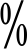 ——交通物流枢纽优势实现新跃升。加快推进港口集疏运体系建设，港口三期 8 个万吨级泊位及后方陆域堆场全面建成运营，315 省道新港园区段、新金三公路建成通车，进港铁路延伸线开工建设，进一步增强港口辐射带动能力。构建系统完善、快速便捷的集疏运体系，形成多式联运的立体交通枢纽， 畅通内部、外部循环。建成长江中游多式联运示范港、全国大宗工业产品集散地，区域辐射带动作用持续增强，在武汉长江中游航运中心的地位和作用不断强化。——对外开放再上新台阶。加强棋盘洲综合保税区通关一体化、口岸能力建设，实施全方位对外开放，全面提升开放水平，提高园区经济发展韧性，增强要素聚集和园区辐射带动功能。基本实现棋盘洲综合保税区建成封关运营，口岸服务功能不断拓展，通关便利化改革深入推进，营商环境全面优化，对外开放的层次和能级显著提升，打造黄石对外开放桥头堡和黄石承接产业转移示范区。——产业转型升级实现新跃升。按照“绿色生态、特色集群、延展提升、链接循环、融合创新”的思路，强化产业项目支撑，加快发展临港产业，推进产业功能合理分区，及时申报重点项目，狠抓招商引资，加强建链补链，形成项目梯次，构建重点产业集群，着力推动港口物流、金属加工、新型建材、先进制造等临港特色产业集群基本建成，经济规模总量快速壮大，经济总量达到 1500 亿元、税收 30 亿元以上，形成区域经济发展增长极。——“港产城”全域融合实现新跃升。按照“前港后产，港产协同”的布局，新港园区在码头后方依次布置港口作业区、临空物流区、产业聚集区。着力打造“一港两中心三基地”， 依托市级平台渠道，激活各类资源要素，提升新港园区内生能力，通过生产性服务业与先进制造业深度融合，数字经济与工业经济深度融合，园区产业与生活服务业深度融合，大力发展临港产业集群，推进港产城深度融合发展，加快建设港口枢纽化、物流国际化、交通一体化、产业集群化、港城协同化的现代港口城市。基本形成区域空间布局优化合理，公共配套服务功能更加完善，产业发展支撑能力明显增强，港产城深度融合一体化发展格局。——民生福祉实现新跃升。扎实推进乡村振兴，持续改善乡村人居环境，完善公共服务体系，进一步提升基本公共服务均等化程度和优质水平，不断提高居民收入，就业更加充分， 社会保障体系更加健全，公共服务水平稳步提高，人民群众生活质量、居住环境、教育程度、健康水平、幸福指数明显提升。抢抓全省疫后重振补短板强功能“十大工程”三年行动机遇， 加强防汛和水利基础设施工程，全面提升园区防洪排涝能力。长江大保护成效全面凸显，城乡人居环境明显改善。基本实现脱贫攻坚成果巩固拓展，乡村振兴战略全面推进。高质量就业、教育、医疗、社保、基本公共服务体系更加健全。——基层治理效能实现新跃升。社会主义民主法治更加健全，社会公平正义进一步彰显。防范化解重大风险、应急管理、防灾救灾减灾能力不断增强，党建引领基层社会治理水平明显提高。——体制机制保障实现新跃升。抓好扩权赋能，强化专业人才建设，推进一体化、信息化发展，提升港口资质和辐射能力。以建设“服务型智慧政府”为准则，理顺园区行政职能， 坚持“一张蓝图绘就、一个声音引导、一套班子服务”。继续推进市县与园区财政体制改革，优化财政预算支出结构，完善国有资产管理运营机制，创新要素保障服务。表 1 新港园区“十四五”时期经济社会发展主要指标 第二章 优化空间布局 打造区域协调发展引领园区优化国土空间开发与生态保护格局，积极融入全市“一心两带、多点支撑、全域一体”区域协调发展布局，深入推进“以港兴市”战略，争当再造黄石工业主力军、再构区域空间布局领头雁，为黄石现代港口城市建设发挥引领支撑作用。（一）优化空间布局依托国家中部崛起、长江经济带发展战略，打造面向沿江、辐射沿海的综合性物流服务平台，形成辐射鄂东、皖西、赣北的区域性物流中心和新增长极。落实市域一体化发展部署要求， 充分发挥多式联运亿吨大港辐射带动作用，积极对接“两心一带”，加强基础设施互联互通、产业发展错位互补、生态环境共保联治、公共服务共建共享。根据《黄石市国民经济和社会发展第十四个五年规划和二	三五年远景目标纲要》，推动形成“中心+组团+重点镇”的全域一体开发格局。以环大冶湖发展为核心，实现新港园区与开发区·铁山区、大冶城区“一湖两岸三地”一体化发展，打造黄石未来城市中心；打造“𣲗𣲗源 口镇-金海-黄颡口”临港镇群组团；加快推进现代化一流综合性港口建设，完善提升枢纽设施功能，发挥港园一体、多式联运、保税物流等综合优势，培育金属加工、新型建材等主导支柱产业，打造黄石沿江工业集聚带、区域性交通物流枢纽。（二）推进区域协调发展坚持全域规划、全域发展理念，统筹推进园镇村“三位一体”建设，持续提升基础公共配套，改善城乡人居环境。加快推进“三区”建设，打造春湖城市中心商务区、海口湖城市中心商务区、金海白茶产业生态观光示范区及沿江生态修复示范带、沿 315 省道乡村振兴示范带。（三）优化生态保护格局对接黄石“一带一心三廊道”生态保护格局，加快形成“一核、两轴、两廊、五节点”的全域绿色空间结构，打造山水特色更加凸显、人民生活更有品质的宜居之城。空间开发保护格局持续优化，人居环境明显改善，生产生活方式绿色转型取得明显进展，综合承载力不断增强。（四）加强国土空间管控牢固树立全域发展观，发挥各级国土空间规划的引导和约束作用，推进调区扩区、空间预留、红线调整，落实生态保护、基本农田、城镇开发等空间管控边界。严格海口湖、春湖、太白湖等生态功能区项目准入制度，加强环境评价与问责力度。结合新港园区国土空间规划，采取“园中园”的布局方式，合理开发利用城镇空间。合理规划粮油产区、产业基地、特色农产品等生产区域，加强农业生产空间保护。第三章 推进动能转换 打造产学研创新发展先行园区深入实施创新驱动发展战略，全方位推进自主创新、改革创新、开放创新、共享创新，强化企业创新主体地位，建设创新创业人才高地，全面提升区域自主创新能力。（一）完善园区科技创新体系深入实施创新驱动发展战略，大力推动科技强园、人才强园。加快推进产业创新和创新链、产业链、价值链“三链融合”， 打造创新主体协同、创新资源集聚、创新活力迸发的一流创新生态。完善产学研深度融合机制，整合高校、科研机构和上下游企业创新资源，加快建设高水平新型研发机构，积极支持建设产业共性技术创新平台和研发公共服务平台，加强与湖北理工学院合作，高标准建设“黄石市物流产业技术研究院”。推进科创平台建设，围绕主导产业探索建设一批产业技术研究院、企业技术中心、工程研究中心、校企共建研发中心等产学研合作综合性技术创新平台。（二）提高企业技术创新能力强化企业创新主体地位，大力培育高新技术企业和科技型中小企业，加快培育更多“专精特新”企业。鼓励参与重大创新课题，支持主导产业中重点企业参与国家、省重大科技专项，引导宝钢等龙头企业在研发投入、产学研合作、实施产权创造与保护等领域实现突破，加快推动规上制造业企业研发机构全覆盖。开发具有自主知识产权的优势技术，以培育新型建材、食品加工等产业为抓手，鼓励宝钢、新兴铸管、湖北优科、弘盛铜业、秦河新材料、中粮饲料、海越麦芽、金海白茶等有条件企业建立技术创新机构，提高自主创新能力。（三）推进引才引智发展工程全面实施“人才强区”发展战略，深化人才发展体制机制改革，加大人才引进培养力度，创新平台聚才、市场引才、柔性引才工作机制，以规模骨干企业、高新技术企业为主体，大力引进和培育掌握核心技术、关键岗位科技研发与管理骨干人才。紧扣重点产业、重大项目，强化人才服务保障，引进和培育一批核心技术人才、产业领军人才、高技能人才，跟踪培育一批优秀创新创业团队。加强本地人才培养，加强物流产业技术研究院、新兴产业学院等项目建设，打造以企业为主体、职业院校为基础、政府推动与社会支持相结合的人才培养体系。（四）完善科技创新体制机制推动重点领域项目、基地、人才、资金一体化配置。确立人才优先发展战略布局，不断加大人才政策突破和创新力度， 创新人才引进、培养、激励、评价、服务等工作机制，积极创建人才管理改革试验区。营造良好创新氛围，大力弘扬科学精神和工匠精神，加强科普工作，建立鼓励创新、宽容失败的容错机制。降低创新创业门槛，通过股权激励、成果转化、创业融资、金融工具等政策突破，建设创新创业人才高地。健全科技创新多元化投入机制，实施财政资金“拨、投、贷、补”联动，推广先投入后补助、以奖代补、贴息补助、股权投资等资助方式。综合运用政府采购、首台套政策、技术标准等政策工具，加快科研成果从样品到产品、从产品到商品的转化。实施知识产权强区战略，构建知识产权服务体系，创新知识产权投融资工具，鼓励社会资本通过市场化方式设立以知识产权投资基金、集合信托基金、融资担保金等为基础的投融资平台。第四章 完善配套功能 打造区域性交通物流枢纽园区服务构建新发展格局，持续加快推进多式联运亿吨大港建设，强化港口枢纽功能，放大多联运优势，构筑畅通国内国际的物流快速大通道。（一）加快交通枢纽建设打通交通动脉，构建系统完善、快速便捷的集疏运体系， 实现水路、公路、铁路、空运无缝衔接，形成多式联运的立体交通枢纽，促进新港园区和黄石城区、高新区的一体化发展。谋划实施钟山大道东延直达新港、大棋路全程高架、沿江大道（沿山路）、公铁两用过江通道、新港至光谷、跨大冶湖连接阳新县城等新通道。完善多式联运地方铁路体系，谋划实施疏港铁路南延对接武九国铁大通道、咸宁至黄石新港专用货运铁路、沿江疏港铁路三期、四期以及新兴管业等重点企业的铁路专用线建设，完成沿江疏港铁路二期建设。持续推进棋盘洲长江公路大桥、武汉城市圈外环线、黄咸高速公路互联互通。建成新港大道北延段，打通进出园区、对接顺丰机场的快捷通道。（二）打造现代化国际港口进一步提升港口吞吐能力，加快港口三期 8 个万吨级泊位建设。加快港口三期、四期建设，到 2025 年，建成万吨级泊位26 个，港口货物和集装箱设计吞吐能力分别达到 1 亿吨、50 万标准箱。进一步完善集疏运体系，全面接入国家高速公路网、航运网、高铁网、航空网，加快疏港铁路二期、“四横六纵” 主骨架路网建设，畅通内外快速交通网络，实现港站场配套、公铁水空无缝衔接，形成大进大出、快进快出的综合集成优势。（三）打造多式联运示范品牌立足长江、辐射西部、联系东南沿海、对接海上丝绸之路， 加强市场合作，推进多式联运信息化和服务标准化建设，拓展公铁水空联运、水水中转、江海直达等业务，打造“沿海港口+ 内河港口+航空枢纽”优势互补的多式联运示范品牌，构筑零时空融入长江流域、融入全国、融入世界的战略高地。（四）打造全国大宗工业产品集散地充分发挥港口、口岸、保税和港口后方大进大出产业综合集成优势，加快发展大宗工业产品交易、跨境电商、出口加工、贵重金属交割等新业态，建成中部地区乃至全国大宗工业产品集散地，推动新港港口由运输港向贸易港转变。第五章 壮大临港经济 打造特色产业集聚带立足港园一体优势，按照“科学规划、合理布局，推动聚集、融合协调，多元创新和绿色发展”要求，着力打造一批上下游紧密衔接、链式集聚、物流成本优势突出的临港特色产业集聚带。（一）统筹谋划产业布局以高视角谋划产业总体布局，对接《黄石市城市总体规划》《阳新县城市总体规划》《湖北黄石新港物流工业园区总体规划》，结合山水空间和用地条件，强化四大园区建设。即沿新港大道、疏港铁路，打造集仓储-加工-运输-展示-配送于一体的综合物流产业园；沿海洲大道，打造以发展绿色铸造和金属加工产业为核心的金属加工产业园；沿新金三公路，打造以发展复合建材干混料和装配式建筑生产为主的新型建材产业园； 沿新金三公路、黄阳一级路，打造以发展装备制造、标准件、高新技术产业为重点的先进制造产业园。（二）倾力打造主导产业按照“绿色生态、特色集群、延展提升、链接循环、融合创新”的思路，重点发展港口物流、金属加工、新型建材三大主导产业，打造亿吨级国际物流港、千万吨级中部新兴金属加工及制造业基地、亿吨级新兴建材及装配式建筑基地。力争到2025 年末，园区工业产值 800 亿元，规模以上工业产值 650 亿元，税收 15 亿元以上。做大做强港口物流产业依托重点行业、重点企业和重点项目，加强生产商、供应链上下游以及第三方物流企业之间的战略联盟，推进分拨配送网络建设，实施集中仓储、统一配送，打造综合型物流产业园区。加快推进新港现代物流园、捷利物流园和粮食物流园等一批物流园建设，创建国家级物流示范园，形成大进大出、快进快出综合优势。大力发展保税物流，形成包括国际中转、国际采购、国际配送和国际转口贸易的综合保税物流服务。积极培育和发展船代货代及航运金融、保险、信息、咨询等航运服务功能。加快交通运输物流公共信息平台建设，促进物流信息与公共服务信息有效对接，实现互联互通。力争到 2025 年末现代物流业形成规模产值 50 亿元。做大做强金属加工产业依托宝钢等龙头企业，积极发展特种装备和重大工程特种优质钢，加快钢铁板材生产、有色金属生产和绿色铸造产业发展，打造全国最具竞争力的特钢基地。依托大冶有色高纯阴极铜清洁生产、新兴管业绿色铸造、优科绿色精密制造等一批重大项目建设，重点发展优质高性能金属材料及产品，丰富产品形态，提高产品质量，增强上下游配套，形成千万吨级绿色铸造和冶金产业链，打造中部地区重要的阴级铜生产加工基地、新型金属加工基地、冶铸一体化产业基地。争取到 2025 年末，金属加工业产值达到 300 亿元。做大做强新型建材产业瞄准大宗复合建材和装配式建筑发展方向，围绕先进复合材料、无机非金属材料和非金属矿物加工材料等重点领域，依托华新水泥等龙头企业，加快发展装配式建筑制品、机制砂石等新型建筑材料。实施先进技术改造和资源的循环利用，发展传统建材产业，扩展附加值高、科技含量高的绿色建筑材料链条,进一步整合资源，实现建材生产与科技创新、建筑设计、现代物流、电子商务等生产性服务业融合发展，打造长江中游重要的新型建材生产基地。力争到 2025 年末工业总产值达到 80 亿元，年均增长 20。（三）创新发展兼容产业加快发展先进制造业立足园区优势，加强自主创新，加快先进制造产业化发展步伐，形成产业集群，打造湖北沿江产业带临港型先进制造业基地。以宝钢为核心与阳新经济开发区汽车零部件制造产业互补发展，打造专业的汽车配件、汽车五金加工制造工厂群。以湖北优科公司精密制造项目为主导，制造精密铸造件、高纯生铁、球墨铸管、通用铸件、铸造产品、铸造生铁等，建设成鄂东板材产品生产基地。做大做强饲料和粮食加工充分发挥地区资源优势，做大做强饲料和粮食加工业，打造鄂东重要饲料和粮食加工基地。以黄石粮食现代物流中心、中粮饲料沿江大区总部为依托，集成进境粮食指定口岸优势， 大力发展粮食精深加工产业。重点抓好海越麦芽、春华秋实等项目建设，打造东北粮食“北粮南运”的重要集散地、加工基地和区域贸易中心。加快推进能源与资源综合利用产业围绕“能源高端制造破冰、智慧能源先进示范、新能源供给提速、传统能源能效提高、能源革命科技创新”等要求，发挥港口优势，推进大容量清洁发电项目加快实施。全力推动光伏发电、分散式风电、冷热电三联供等项目，实现新能源产业的重大突破。建设 4*1000MW 燃煤机组和 3*350MW 燃气联合循环机组，增加鄂东电源支撑，形成电力生产基地。以园区主导产业冶炼渣和燃煤电厂煤灰渣、脱硫石膏等固废综合利用为核心， 全面提高固体废弃物资源循环利用水平，初步形成绿色循环低碳产业体系，促进企业绿色转型，着力建设“资源节约型、环境友好型”园区。（四）加快发展现代服务业加快发展电子商务产业以电子商务发展为引领，抢占新时代市场竞争的制高点。建立园区综合电子商务平台，支持企业围绕产品和服务建设电商体系，促进线上线下融合发展。围绕居民生活，进一步拓宽园区电子商务物流、农产品冷链物流体系建设，推进电子商务在民生领域应用。重视发展现代商贸服务业发展大宗商品贸易、商业综合体、商贸地产等项目，打造环春湖城市中心商务区、环海口湖城市中心商务区，发展城市综合经济体，进一步集聚国际国内知名商贸企业，构筑集高端商圈、特色商业街、社区商业中心的多层次商贸业发展体系， 打造黄石东部商贸业新地标。推进发展金融保险业推进金融保险产业创新业态和服务渠道，扩大资金融汇范围，构建功能和形式各异、门槛较低的中小企业融资平台项目。鼓励金融机构及非金融机构在供应链金融服务、中小创新型服务企业的融资平台建设等方面进行创新发展。鼓励保税金融、保险、担保、租赁等金融服务围绕现代物流服务业新技术与新商业模式进行的金融创新服务。大力发展生态旅游业围绕乡村振兴旅游带布局旅游资源，大力发展工业旅游、乡村旅游，推进文旅多业融合发展，打造美丽工业园区、生态田园小镇。以江湖生态游、商务购物游和园区研学游为重点， 发展春湖、海口湖生态文化游和农家休闲游、港区和主导产业研学游。打造省级金海白茶特色小镇，支持集观光、展示、体验于一体的新型文化旅游服务模式。借助黄石自贸区跨境电商基地优势，以免税商场、平行进口汽车和机电产品为重点，促进电子商务与文化旅游发展融合。发展定制旅游、个性旅游等高端旅游品，完善配套服务设施与田园综合设施。支持发展房地产业以“产城结合、整合资源、存量应用”为指导，为满足园区新增人口和城镇化发展需要，按照规划的人口增长预测，科学布局春湖、海口湖等商住小区和金海旅居康养地产开发项目建设，支持构建房屋中介信息服务平台，整合商品房、商铺、厂房等房产信息，提供租赁、出售、预订、转让等服务，同时支持构建平台信誉体系，实现信息公平共享，增强平台服务公众的信誉度。（五）创新培育新型产业新一代信息技术产业重点支持物联网、网络通信、电子元器件及材料、数字视听、金融电子等领域，加快电子信息产业转型升级，持续引导产业向价值链高端延伸。紧跟制造业发展前沿，重点布局制造与服务相融合、跨界融合的新产业和新业态，发展 3D 打印、云计算等细分领域，为绿色铸造和先进制造业提供优质资源。智能制造业积极创建 5G+工业互联网示范园区，以智能制造产业园等项目建设为重点，开展园区企业智能控制、智慧设计等项目。按高标准要求推动制造业新一轮智能化改造，鼓励企业积极参与制定或采用国内外先进标准，提高产品生产标准化水平；广泛运用信息技术改造提升生产设备，大力开展人工换机械、机械换自动、单台换成套、数字换智能，推动生产装备数字化。新材料产业重点发展以新能源材料、节能环保材料为主的新材料产业体系。以技术创新为导向，对接黄石“禁塑令”，填补黄石市生物降解材料产业的空白，结合区域产业基础，发展“BBM 全生物降解材料”全产业链聚集项目，重点研发生物材料改性技术生产全降解基料，深化其在一次性餐具、生物购物袋、生物降解制膜、环保卫浴设备、生物无纺布、儿童玩具、3D 打印等场景应用。（六）促进园区产业融合发展通过发展主导产业，促进现代服务业与先进制造业深度融合；大力推进园区数字化、现代化进程，促进数字经济与工业经济的深度融合；通过发展循环经济，实现一二三产业融合， 形成金属加工园、装配式建筑产业园等融合发展试点园区。现代服务业与先进制造业深度融合坚持依港建区、以区兴产、以产立城、产城融合和港区城一体化发展，做大做强棋盘洲港口物流和临港工业，坚持“一城一港一主体”的开发建设思路，高标准推进棋盘洲港建设， 为先进制造业提供绿色、智慧、综合性现代化物流服务，形成园区产业优势互补、配套协作、相互促进的融合发展格局，实现先进制造业与科技创新、现代物流、电子商务等生产性服务业融合发展，打造长江中游重要的新型建材生产基地。数字经济与工业经济深度融合加快推进新型基础设施建设、平台体系建设、企业智能化建设、产业融合发展、产业生态构建五大重点任务，着力推动数字经济和实体经济深度融合，不断提升园区工业数字化、网络化、智能化发展水平，争当黄石市创建全国工业互联网创新发展先行区的示范园区。加快推动信息技术与生产组织、经营管理和保障服务的全面融合，根据港口发展实际需求，进一步完善生产管理、物流商务和内部管控等系统融合，集中优势资源，促进信息化与港口物流的深度融合和创新发展。加强信息化规划和管理，有计划、有步骤地实现港口信息互联共享和港口业务协调化发展，为港口长远发展提供强有力的信息化保障。生产性服务业与生活性服务业深度融合推动生产性服务业向专业化和价值链高端延伸，大力发展研发设计、检验检测、商务会展、航运交易、法律服务等服务业，推动现代服务业、先进制造业、现代农业等服务业间深度融合。推动生活性服务业向高品质和多样化升级，加快发展养老育幼、智慧教育、体育休闲、家政物业等服务业，加强公益性、基础性服务业供给。推进服务业数字化、标准化、品牌化建设，推进现代服务业集聚区优化升级。支持黄石新港依托港航物流、多式联运等优势，建设大宗商品交易中心、冷链贸易中心等专业商品交易市场，做大做强临港贸易。第六章 全面推进乡村振兴 打造港产城深度融合园区坚持以港产城融合发展为指向，完善以人为核心的新型城镇化体系，加快“三区”和乡村建设，不断增强园区发展综合承载能力，全面推进乡村振兴，打造城乡融合发展示范区。（一）加快“三区”建设持续加快春湖城市中心商务区建设，以现有𣲗𣲗源口老镇区为基础，满足居住配套、周边村民迁建安置和镇区商贸服务、旅游休闲等功能，打造集商业、娱乐、文体、休闲和居住于一体的活力滨湖地区，塑造𣲗𣲗源口城镇新形象。全面启动海口湖城市中心商务区建设，依托海口湖生态保护为本底，布局商业商务、科技教育、会务会展等生产性服务功能，配套高品质的居住空间，打造集田园文化旅游、生态宜居以及生产性与城市公共服务于一体的独具滨湖特色的生态智能田园新城。提档升级金海白茶产业生态观光示范区，以茶的展示、贸易为主要功能，打造集种茶、观茶、采茶、制茶、品茶、售茶、休闲、旅游、健身、观光、度假为一体的鄂东南地区规模最大的白茶产业文化特色小镇。（二）大力推进农业现代化加快推进特色农业产业化、现代化、规模化、链条化发展，充分发挥“𣲗𣲗源口螃蟹”和“金海白茶”等国家地理标志农产品品牌优势，积极推行统一品种、统一农资、统一技术规范、统一包装、统一品牌销售的“五统一”生产经营模式，加强品牌宣传、市场营销，打造具有影响力的区域公共品牌和名特优农产品品牌。丰富乡村经济业态，推进农业与休闲观光体验、文化教育、健康养生等深度融合，推动农业多业态、多模式融合发展。强化绿色导向、标准引领和质量安全监管。依托滨湖临山地理优势，加快建设以自然风光为基础、以生态产业为支撑、以服务设施为特色的集现代农业、休闲旅游、田园社区为一体的经天田园综合体、金海生态白茶田园综合体项目，探索三产融合发展新路径。发挥乡村的多功能性，在农村积极引进和探索发展以农村电子商务为代表的新技术、新产业、新业态、新模式“四新经济”，搭建电商交易平台，打通农村物流、信息流“最后一公里”瓶颈，实现地方名优土特产品的电子商务化和品牌化，激发农村发展活力。（三）实施乡村建设行动坚持建管并重，提档升级农村水、电、路、气、通信、广播电视、物流等基础设施建设，建立完善长效管护机制，推动农村基础设施提档升级。巩固农村厕所革命成果，推动农村改厕后续管护规范升级，以乡镇政府驻地和中心村为重点梯次推进生活垃圾处理和污水治理，协同推进农村再生资源回收利用与垃圾分类收运处置“两网”融合，持续改善农村人居环境。实施“双车道”“微循环”“旅游路”“平安路”工程，全面推进“四好”农村路建设。严格农村建房管理，坚决制止违法建设行为，提升建设质量。加强乡村建设规划管理，建设环境整洁优美、生态系统稳定健康、人与自然和谐共生的生态宜居乡村。持续推进园区开发建设核心范围外的美丽乡村创建工作。（四）持续提高农民收入加快构建促进农民持续较快增收的长效政策机制，稳定农民家庭经营收入。发挥新型农业经营主体优势，突出完善农业产业链与农民利益联结机制，带动农户分享价值链增值收益。健全乡村就业创业公共服务体系，多方式开展农民职业技能培训，全面提升农民素养，强化政策扶持，大力支持农民创业就业。全面落实各项农业支持保护补贴政策，加强普惠金融供给， 降低融资成本，加快发展政策性农业保险，扩大保险覆盖面， 促进农民转移性收入稳步增加。（五）深化农业农村改革巩固完善农村基本经营制度，加强农村承包地确权登记颁证工作成果转化应用，完善农村土地的所有权、承包权、经营权“三权分置”配套政策体系，落实第二轮土地承包到期后再延长三十年政策。探索宅基地的所有权、资格权、使用权“三权分置”实现形式，保障进城落户农民土地承包权、宅基地使用权、集体收益分配权，鼓励依法自愿有偿转让。健全城乡统一的建设用地市场，完善农村集体经营性建设用地入市配套制度，建立土地征收公共利益用地认定机制。深化农村集体产权制度改革，发展新型农村集体经济。健全农村金融服务体系， 发展农业保险。巩固完善农村集体资产“清产核资、清人分类” 基础工作，全面推进集体经营性资产股份合作制改革，进一步完善农民对集体资产股份占有、收益、有偿退出及抵押、担保、继承等权能，充分盘活集体资产。（六）实现巩固脱贫攻坚成果同乡村振兴有效衔接分类做好脱贫攻坚政策统筹衔接，严格落实“四个不摘” 要求，保持现有帮扶政策、资金支持、帮扶力量总体稳定。构建防止返贫、应对相对贫困的体制机制，健全针对脱贫不稳定户、边缘易致贫户的防止返贫监测和帮扶机制。构建产业扶贫、就业扶贫等长远发展的体制机制，加强扶贫项目资金资产管理和监督，持续推进脱贫人口稳岗就业，促进脱贫群众稳定增收。分类做好脱贫攻坚政策统筹衔接，保持政策、规划、资金、帮扶与乡村振兴有效衔接。坚持和完善社会力量参与帮扶机制。加强村级党组织带头人队伍建设，培育乡村振兴“领头雁”， 实现培育一人、带动一片、致富一方。第七章 坚持绿色发展 打造人与自然和谐共生之区牢固树立绿水青山就是金山银山理念，坚持生态优先、绿色发展，持续加力系统修复生态环境。深入推进长江大保护， 不折不扣做好长江重点水域“十年禁渔”工作。坚持以治水为龙头，统筹推进治气、治水、治山，扎实开展沿江环境综合整治等项目，全力修复沿江生态环境。大力推进绿色循环低碳发展，促进经济社会发展全面绿色转型。建立健全生态文明制度保障，形成生态环境保护长效机制，努力实现人与自然和谐共生的现代化。（一）加快形成园区全域绿色空间结构结合港口总体规划，加强岸线资源系统规划，有效保护和合理利用长江岸线资源。大力推进岸线绿化美化、国土综合整治、美丽乡村建设、绿色码头矿山创建、水生态治理、绿色发展示范等工程。对接黄石“一带一心三廊道”生态保护格局， 加快形成“一核、两轴、两廊、五节点”的全域绿色空间结构， 打造山水特色更加凸显、人民生活更有品质的人与自然和谐共生之区。一核：围绕海口湖优质生态资源，打造海口湖生态绿核。坚持生态优先、保护与利用相结合的原则，全面实施海口湖生态环境污染防治综合治理，构建生态过滤系统，利用自然修复和人工强化的系统综合措施，恢复水体自净能力，全面提升海口湖水质。搭建生态廊道，保护和恢复湿地系统，完善水生态系统，科学布局水生植物、水生微生物、生态浮岛、生物滞留带等，增加水体生物多样性，恢复水体自然生物链。加强滨江特色塑造，保留绿化水系视觉通廊，提升开发区景观环境。两轴：沿河金省道、金三公路打造展示园区形象的两条景观轴线。对公路沿线进行景观提升改造，打造景观绿地、疏林花田、景观林带苗圃绿地“四位一体”的绿色生态修复型景观长廊，形成相互交融、开放、有机、多样化、高效益的绿地系统。两廊：规划长江一春湖—太白湖生态廊道、长江—干鱼山—大冶湖生态廊道构成的绿廊楔形格局，结合城镇生态空间构架，构建“山—水—绿”结合的城市生态安全格局。加快推进园区水土生态修复工程和森林生态系统保护与修复工程建设， 促进山体、林地等生态基底自然原貌恢复。加强沿江带生态建设，对沿路、沿江河湖岸开展造林绿化和绿化提质提效行动， 构建具有保持水土、涵养水源、美化环境的绿色走廊，规划利用开发区多条水系形成绿色生态廊道。五节点：依托𣲗𣲗山公园、矿山公园、春湖公园、中湖公园、干鱼山等山体滨水绿地资源以及带状绿地，结合生态公园等形式，打造特色景观节点，加强滨江特色塑造，体现滨湖宜居特色的新区景观。（二）加大生态环境保护和修复按照党中央、国务院决策部署，坚持共抓大保护、不搞大开发，深入开展沿江环境综合治理，不折不扣做好长江重点水域“十年禁渔”工作。加强工业、农业、生活、航运污染管控， 推进绿色港口建设。统筹推进江、堤、路、景建设，系统修复沿江、环湖生态廊道，大力实施园区绿化提档升级工程，加快推进长江沿线建筑、村庄、道路、山体、桥梁、厂区等重要节点及环海口湖绿化、亮化、美化，建设山水资源特色鲜明的滨江、环湖绿色生态景观廊道，着力打造最美长江岸线、绿色园区、森林工厂。加大对煤电、石化等重点行业及交通运营污染排放的控制， 抓好工业废气、机动车尾气、扬尘等关键环节整治。加强船舶、港口大气污染控制，完成原油、成品油码头油气回收治理工程。严格落实高污染燃料禁燃区划规定，禁止秸秆露天焚烧。加强对工业园区道路扬尘污染防治，督促工业企业落实大型料堆（如煤堆、砂石堆、粉状产品堆等），工业固体废弃物（如冶炼渣、燃煤灰渣等）运输、装卸、储存、转移、输送等环节，厂区内及周边裸露地面密闭、覆盖、绿化等防尘、抑尘措施。坚持以治水为龙头，统筹推进治气、治土、治山，推动山水林田湖草一体化修复和保护。大力实施“碧水、绿岸、洁产、畅流”行动，持续推进长江岸线环境综合治理。落实河湖长制， 推进水环境、水生态、水资源“三水共治”，加快海口湖、大冶湖、春湖等重点湖泊生态修复治理，建立水体间水力联系， 形成以长江为主，连通各个湖泊，脉络清晰、水流畅通的水系连通格局，增强水系整体功能。确立水功能区限制纳污红线， 严格控制入江河排污总量，定期开展船舶载运危化品专项治理行动，防治船舶污染。加强城镇、农村生活污水治理，推进污水管网全覆盖、全收集、全处理。全力推进矿山生态修复，建设棋盘洲码头 7.7 公里岸线整治及𣲗𣲗源口镇四处矿山地质环境恢复治理工程，改善矿区的生态环境，恢复矿山生态功能，实现露天矿山生态复绿。全面开展七约山采煤沉陷区废弃地综合整治，坚持采煤沉陷区治理、遗留工矿废弃地复垦利用等专项治理与山水林田湖草生态保护修复、旅游景点打造、乡村振兴等重点工程建设统筹推进，实现废弃露天矿山功能再造。（三）推动建立绿色低碳循环发展体系建立健全经济发展的低能耗、低物耗和低污染排放的绿色产业结构，加快先进绿色技术推广应用，推动传统产业升级改造。加强园区重点企业的清洁生产制度建设，促进企业不断进行清洁生产技术创新，从“化工锁江”到“创新赛跑”，实现污染源头削减。科学合理布局静脉产业等循环经济产业，提高园区新进产业的内部关联度和循环化程度，构建绿色循环产业链。推进能源生产和消费革命，构建清洁低碳、安全高效的能源体系，推进园区能源梯级利用，优化能源消费结构。推进资源全面节约和循环利用，实施国家节水行动，降低能耗、物耗， 实现生产系统和生活系统循环链接。广泛开展绿色生活行动，加快推动居民在衣、食、住、行、游等方面向绿色低碳、文明健康方式转变。积极开展节约型机关、绿色家庭、绿色学校、绿色社区、绿色出行等绿色创建行动，形成崇尚绿色生活的社会氛围。加强城市绿道、森林湿地步道等公共慢行系统建设，积极推广绿色新型交通，倡导低碳出行。推行垃圾分类和减量化、资源化，建设集中式与分散式相结合的餐厨废弃物资源化利用和无害化处理设施，实现垃圾源头分类和无害化处置。（四）建立健全生态文明制度保障强化国土空间规划和用途管制，落实生态保护红线、永久基本农田、城镇开发等空间管控边界，强化“三区三线”约束作用。积极落实自然资源资产产权制度，探索“绿水青山就是金山银山”转化路径，创新资源有偿使用和生态补偿等生态产品价值实现机制。严格落实资源总量管理和全面节约集约利用原则，推进资源科学配置、全面节约、循环利用。积极推行合同能源管理和环境污染第三方治理，鼓励和引导社会资本参与环境保护和生态文明建设。完善和落实绿色发展考核，建立科学合理的考核评价体系，将资源消耗、环境损害、生态效益等作为经济社会发展评价体系的重要指标，切实用好考核评价的“指挥棒”。加大 5G 技术在生态环境保护中的应用，建立重点企业能源消费监测及污染物排放在线动态监测体系，针对大气污染重点区域、重点企业、污染物传输通道等区域布设环境空气质量监测小型站、微型站，建成覆盖特定区域的大气网格化监测信息化监管平台。通过地面监测微站和移动式监测设备（车载式或便携式）等技术手段，综合运用互联网技术和大数据理念，探索构建“热点网格+地面监测微站+移动式监测设备”的工作模式，为大气环境监管提供精准、可靠的技术支撑。建立园区、乡镇（街道）、村（社区）三级网格化环境监管体系。按照网格到底、责任到人的原则明确责任主体和职责。制定网格化环境监管制度，明确相关部门环境监管工作职责。第八章 完善设施体系建设 夯实经济社会发展基石抓紧布局“新基建”，补齐传统基础设施短板，构建系统完备、高效实用、智能绿色、安全可靠的现代化基础设施体系， 推进公共服务配套设施建设，为高质量发展提供强有力支撑。（一）优化交通路网系统优化路网层次结构，完善园区交通“毛细血管”建设。推进园区内工纵三路、工纵四路、工横一路、工横二路、工横三路、工横四路、28 号路西段、新港环湖路等主干道建设，推动工横五路、港横一路、港横二路、港纵一路、港纵二路等次干道建设，推动港横三路、港纵三路等支干道等 14 条市政道路以及春湖环湖公路项目建设，打通园区交通“最后一公里”。完善金海管理区以及金海（太子）工业园区基础设施建设，加强海口湖交通路网等基础设施建设，新建海口新区隧道。完善公共交通站点周边慢行接驳系统、非机动车道和人行道系统，推动城市慢行系统串点成线、连线成片，形成以常规公交为主体， 公共自行车、慢行系统为辅助的绿色公共交通体系。（二）构建清洁高效能源体系推动综合管廊建设，规范水电气汽和电信产品通道。新建110kV 变电站和配套架设 110kV 输电线路以及 10kV 开闭所和10kV 线路。推进天然气管道项目建设，进一步提高园区天然气资源保障能力。新建园区供热管网，推动综合能源站建设，全面保障工业企业和居民用热用能需求。新建新能源汽车充电桩和充电站，形成智慧高效的充电基础设施体系。（三）完善给排水和防涝排渍体系加快建设园区工业水厂，达到供水规模 18 万吨/日目标。建设园区中水回用系统，支持企业自建水循环利用设施，对园区污水处理装置和雨污分流系统进行建设或改造。推进海绵园区建设，实现雨水综合利用。加快山洪灾害防治应急水源工程建设，推进排江泵站建设，增强水安全保障能力，加固河口大堤，升级堤顶防洪道路，新建连接河口桥梁。新建新港大道排洪渠、海洲大道排洪渠、1#排洪渠、大冶湖闸扩容等工程，系统解决园区河湖流域的防涝排渍问题。（四）推进智能电力设施建设探索与国家电网联合设立区域性能源中心，推进热电联产、联合循环电力项目建设，形成强大的电源保障，提高园区电网供电可靠性与安全性，加快建设智能能源网络，支持企业余热余压、新能源和分布式电源组网运行。（五）推进公共服务配套设施建设全面启动海口湖新区建设，完成海口湖新区研发中心主体工程、部分骨干道路建设和新型建材产业园的基础设施开发配套，谋划推动金海片区基础配套设施建设，进一步拓展港口后方陆域空间。完成园区第二小学及第二公立幼儿园、医院、营盘还建楼、谭家畈还建楼、工业水厂、消防站等项目建设，推进金盆小区安置房、春湖小区安置房一期及春湖新区商业综合体、星级酒店等项目建设，进一步提升园区公共服务水平。第九章 加快数字化发展 打造省级智慧园区促进数字经济与实体经济深度融合，推进互联网平台体系建设，加强智慧口岸建设，推动企业智能化建设，打造省级智慧物流园区。（一）推进互联网平台体系建设着力推动制造业、服务业、农业与数字化深度融合发展， 探索传统产业集群数字化转型和智能化改造，推动智慧型园区时空大数据管理、分析、可视化云设施建设，以“网上交易、业务管理、商务协同”为核心，面向物流产业链，整合上游货运厂商、下游物流公司客户，搭建信息平台，加快构建以传统优势产业为基础、战略性新兴产业为主导、大数据信息网络为手段的园区产业体系，打造黄石创建全国工业互联网产业创新发展先行区的示范园区。加快互联网与教育、交通、医疗、养老、休闲等公共服务领域的融合，建造智慧社区，基于物联网、云计算、移动互联网等信息技术创新园区民生服务，坚持“一条龙服务、一键式服务”的便民服务理念，构建网络化、信息化便民服务体系， 发展便民服务新业态。打造民生服务智慧云平台，实现民生诉求信息化，整合诉求渠道、工作力量、督查力量，做好上下联动，走好信息时代的群众路线。改变传统治理思维，实现从经验治理向数据治理、从被动响应型治理向主动预见型治理转变，探索构建园区数据网络化平台，结合大数据平等、开放、共享等特征，创新社会治理机制。实行部门联动、一键式服务、公正透明的新型电子政务模式，推进行政管理的资源整合、数据共享和业务联动。探索构建精准高效、即时便捷、透明公开、统筹系统的网络化电子政务运行机制。优化网络化信息系统和园区“大数据库”，打造新的网络政府形态，促进园区行政管理流程的更新和服务体制的创新。（二）加强智慧口岸建设围绕国内国际双循环相互促进的新发展格局，促进资源要素高效流动、配置和增值，立足于统一规划、统一建设、统一管理，加强智慧口岸建设，推进通关便利化改革，提升口岸通关效率和服务功能。全面对接自贸区，充分发挥黄石棋盘洲保税物流中心（B 型）及国家一类开放口岸优势，搭建以跨境电子商务为主的企业通关服务云平台，高水平建设国家跨境电商综合试验区，打造长江中游进出口商品集散中心。推进航运信息平台建设，打造航运服务中心，发展“互联网＋航运交易”，形成跨部门、跨行业的航运综合信息共享平台。整合航运信息资源，实现内陆地区保税物流中心与园区联动，加快推进新港陆、水、铁、空多式联运示范项目建设，加强园区与长三角沿海、沿边各口岸的通关协作，建立航运信息标准化体系，提升航运物流“一站式”信息服务水平，加快建设开放型、国际化港口，提升对外开放能级。以大数据、云计算、人工智能、移动互联等新型数字化技术为基础，探索应用集成数字化运营平台（IOC）对园区安保、事件、人员、车辆、资讯、产业、环境进行全链接，融入电子商务交易、大屏幕货运信息交易、园区物业管理系统、园区公共服务管理系统、智慧停车场、智能一卡通等子业务模块，实现数据全融合、状态全可视、业务全可管、事件全可控，使人、车、物从入园到离园都实现数字登记、网络查询、数据库管理， 有效提供物流产业链的全过程服务，全面提升园区价值和竞争力。（三）推动企业智能化建设依托新型基础设施建设的发展布局，鼓励弘盛铜业、新兴管业、宝钢、优科、棋盘洲港港口公司等重点工业企业建设企业级工业互联网平台，打通从生产第一线到“企业决策者”的全链条。推动企业加快工业设备联网上云、业务系统云化迁移， 加快推动企业设计、制造、服务资源与工业互联网平台全面对接。增强工业互联网平台的资源集聚能力，鼓励和支持园区重点企业将科技研发、工艺设计、生产流程、经营管理经验及成果软件化。邀请咨询服务机构为园区企业进行“一对一”诊断服务并提供个性化诊断报告，帮助企业找准切入口和实施路径，为有需求、有意愿、有条件的企业提供智能化升级改造方案。依托融合、安全、泛在先进的信息基础设施，推动新一代信息技术在园区企业的落地应用。按照适度超前、量力而行的原则，加快企业信息的录入工作，建立可靠、完善的企业大数据信息平台，实现园区企业的信息流通、资源共享，提升园区的管理服务能力，实现园区经济效益的最大化。同时，满足疫情常态化防控下企业的信息交互和数据管理的需求，加强对行政审批， 促进公共安全及社会信用等领域信息系统的平台化整合，进一步增强园区企业的获得感与便捷度。实现企业信息管理与服务的智能化，以支撑智慧园区应用体系的安全和高效运行。鼓励企业加大设备和信息系统改造投入，推动企业智能制造单位、智能生产线、智能车间、智能工厂的建设，在劳动强度大、生产环境差、安全风险高、工艺要求严的关键岗位，全面推动“机器换人”。鼓励企业将工业互联网与安全生产同规划、同部署、同发展，构建基于工业互联网的安全感知、监测、预警、处置及评估体系，提升企业的安全生产数字化、网络化和智能化水平。加强复合型人力资源培育，深入开展贯标培训，面向园区企业，分层次、分类别、多渠道地组织开展系列培训，实施物流精英培塑计划，盘活人才存量。积极支持园区重点物流企业与不同层次的院校开展合作， 深化产学研协同育人，建立健全人才保障体系。（四）打造省级智慧物流园区积极应对行业变革和产业转型，结合市场的科技化和个性化要求，发挥工业互联网全要素、全产业链、全价值链的整合优势，立足港口物流主导产业，推动互联网与物流产业融合发展，重点实施新港远程控制无人堆场智慧港口项目，将新港园区打造为省级智慧物流园区。加强与基础电信企业合作，采取 5G“非独立组网+独立组网”相结合的方式，推进 5G 网络等新型基础设施及平台体系建设，实现 5G 网络全覆盖。支持已投产工业企业实施工业互联网内网改造，利用 5G、窄带物联网、时间敏感网络、软件定义网络、WiFi6 等新一代网络通信技术，实现企业各类生产设备、原材料、控制系统、信息系统等广泛互联，实现信息资源共享和高效利用。完善工业互联网 IPv6 地址体系建设，推动标识解析在园区各行业的推广应用，鼓励园区企业接入市级二级节点，支持企业开展基于标识解析的供应链管理、关键产品追溯、全生命周期管理等创新应用。第十章 全面升级对外开放 打造湖北东向开放桥头堡立足园区承东启西、贯通南北区位交通和湖北东出长江入海最近口岸的优势，加快综保区、国家跨境电商综合实验区和智慧口岸等开放平台建设，实施更大范围、更宽领域、更深层次的对外开放，打造内陆沿江开放新高地。加快对外开放平台建设，提高贸易便利度和口岸通关效能，打造湖北东向开放桥头堡。（一）加快综合保税区建设全面对接湖北自贸区建设，高标准建成棋盘洲综合保税区， 推进创新升级，实行区港联动，打造立体化开放大通道。培育产业配套，推动综合保税区发展成为鄂东及至长江中游地区具有影响力和竞争力的出口加工制造中心、研发设计中心、物流分拨中心、检测维修中心、销售服务中心，进一步提升园区对外开放的能级和水平。（二）加快外向型经济发展深度融入“一带一路”建设，实施更大范围、更宽领域、更深层次对外开放，加快开放新平台建设，推进对外贸易提质升级，提高招商引资水平。支持企业走出去拓展新空间，加快发展出口加工产业和总部经济，提升经济发展外向度。主动对接“长三角”，积极承接沿海和东部地区产业转移，打造产业转移承接特色园区。（三）发挥市场配置资源的决定性作用充分发挥市场配置资源的决定性作用，畅通要素流动渠道， 推进要素价格市场化和配置市场化，完善市场监管体制。推进土地要素市场化配置，深化工业项目供地改革，加强土地集约化利用和精细化管理。引导劳动力要素合理畅通有序流动，创新“岗位+、项目+、平台+”等柔性引才方式，进一步打破户籍、地域、身份、档案、人事关系等制约，健全统一规范的人力资源市场体系。加快发展技术要素市场，深化科技成果使用权、处置权和收益权改革，支持重大技术装备、重点新材料等领域的自主知识产权市场化运营，完善科技创新资源配置方式，促进技术要素与资本要素融合发展。推进资本要素市场化配置。大力培育数据要素市场，积极运用 5G、人工智能、物联网、云计算、大数据、区块链等数字技术。健全以公平为原则的产权保护制度，加强知识产权保护和企业商业秘密保护。全面实施公平竞争审查，大力破除制约市场竞争的各类障碍和壁垒，最大力度支持民营经济、外商投资企业发展。全面实施市场准入负面清单制度，推动“非禁即入”制度普遍落实。（四）强力推进招商引资和项目建设坚持高质量招商、招高质量的商，创新招商体制机制，抢抓中央一揽子支持湖北政策机遇，积极对上争取、对外招商， 加强与央企、省企合作，着力引进实施一批重大项目。完善高质量发展项目库，加强项目储备库、建设库、达效库“三库” 建设，加快推动项目早开工、早投产、早见效，不断做大总量、激活变量、提升质量。（五）持续优化营商环境以市场评价、企业认可为第一原则，纵深推进“放管服” 改革，建设市场化、法制化、国际化的营商环境。全面推行政务服务“一网通办、一窗通办、一事联办”，推进业务流程再造和系统重构。深化“先建后验”改革，实现项目“全程监管、建好即用”。推进“证照分离”“多证合一”“一业一证（照）”等改革，逐步实现“一照通行”。构建新型监管机制，全面推行“双随机、一公开”监管，对新产业新业态实行包容审慎监管。弘扬有呼必应、无事不扰的“店小二”精神，及时协调解决企业在投资、生产、经营中遇到的审批办证难、融资贷款难、产业创新难、降低成本难等实际问题，加快打造市场化、法治化、国际化营商环境，健全完善营商环境评价机制，搭建企业诉求快速反馈平台，做好安商、稳商、扶商工作。第十一章 完善文化服务体系 提升地区核心竞争力深入开展习近平新时代中国特色社会主义思想教育，不断丰富群众精神文化生活，全面加强思想文化阵地建设管理，提高社会文明程度。坚持以社会主义核心价值观引领文化建设， 深入实施文化建设工程，推动文旅产业进一步发展，增强园区文化软实力，全面提升园区公共文化服务水平和区域文化核心竞争力。（一）加强理想信念和思想道德建设提高市民文明素质，壮大主流思想舆论阵地，推动形成适应新时代要求的思想观念、精神面貌、文明风尚、行为规范。培育和践行社会主义核心价值观，深入开展习近平新时代中国特色社会主义思想学习教育，加强党史、新中国史、改革开放史、社会主义发展史教育，推动理想信念教育常态化、制度化。加强社会主义核心价值观宣传普及，强化爱国主义、集体主义、社会主义教育，引导人们树立正确的世界观、人生观和价值观。进一步弘扬“包容、创新、唯实、自强”的黄石精神，为推进园区现代化建设增添强大精神动力。深入开展群众性精神文明创建活动，推进公民思想道德和社会诚信建设，为黄石创建全国文明城市贡献力量。增强公民法治意识、国家安全意识、社会责任意识，倡导科学精神，弘扬中华传统美德。提倡艰苦奋斗、勤俭节约，开展以劳动创造幸福为主题的宣传教育。拓展新时代文明实践中心建设，加强思想文化阵地建设管理，牢牢把握正确舆论导向，分析排查意识形态风险点，妥善处理各类舆情突发事件。加强家庭、家教、家风建设。健全志愿服务体系，推动志愿服务制度化、社会化、专业化。健全网络综合治理体系，培育积极健康的网络文化。（二）健全现代公共文化服务体系加强公共文化基础设施建设、产品供给和活动组织，完善公共文化服务体系，提高公共文化服务能力。推进新一轮公共文化服务标准化建设，推动公共图书馆、新时代文明中心、文化广场等公共文化基础设施提档升级，优化形成园区、镇（街道）、村（社区）、湾（自然村）四级互联互通的公共文化服务网络。提升文化惠民工程建设水平和服务效能，推进“城市公园书屋”“农村书屋”建设，推动春湖生态公园城市书房建设。加强公共文化数字化建设，完善数字文化服务网络。推动公共文化服务设施社会化管理、专业化营运和免费开放，推进“15 分钟文化圈”建设。实施全民阅读工程，打造“书香新港”。推动先进文化进乡村、进企业、进家庭，推进特色文化进校园。提高老年人、妇女儿童等特殊群体的公共文化权益保障水平。健全政府购买公共文化服务机制，促进公共文化服务提供主体和提供方式多元化。（三）推进文化产业高质量发展继承和发扬优秀传统文化，以长江“黄金岸线”为轴线， 丰富长江文化内涵，挖掘港口航运历史文化内涵，彰显新港特有的港口精神和文化底蕴，增强文化软实力。突出工业文化优势和山水文化特色，以大冶湖生态新区为核心，打造商旅文体的“水上综合体”，挖掘“𣲗𣲗源口螃蟹”和“金海白茶”等品 牌的文化价值，探索“文化+”融合发展模式，大力促进文化与旅游、航运、餐饮、农业、生态、工业、康养、休闲等行业产业的融合发展，把历史文化、现代文明、生态文明融入旅游发展，精心打造体现文化内涵、人文精神、生态优美的特色旅游产品。提高产业动能，培育和扩大新消费市场，大力发展乡村休闲旅游、工业文化旅游、康养旅游等，催生文化旅游新业态。培育文化企业，加强文化平台载体建设，加强文化人才的培育和引进、文化产业的融合与创新。探索文化旅游精品工程建设， 开发特色文化旅游产品，做强做优文旅产业。坚持“文化优先” 的原则，注重农村人文历史文化的挖掘和保护、民间文化和手工工艺的传承和发展、传统农耕文明与现代农业技术的结合、文化发展与人居环境建设的同步提升，通过挖掘传承传统文化、保存乡村记忆，展示美好村风村貌。加强文化市场综合行政执法，维护文化市场正常秩序，建立协调有序的综合执法运行机制。净化文化市场环境，严厉打击侵犯知识产权行为。加大城乡网络、娱乐场所、演出市场监督管理力度，确保文化市场依法有序运行。第十二章 增强服务供给能力 持续增进民生福祉坚持以人民为中心的发展思想，加强普惠性、基础性、兜底性民生建设，积极办好民生实事，扎实推动共同富裕，使改革发展成果更多更公平惠及广大人民群众。（一）营造高质量就业创业环境坚持经济发展就业导向，扩大就业容量，提升就业质量， 促进充分就业。落实创业优惠政策，以创业带动就业，以就业促进创业，提高就业质量，努力实现充分就业。以“创业新港” 计划为引领，进一步加强人力资源的供给，加快创业孵化基地、梦想小镇、创业机构建设，营造更好的创新环境。新建园区创新基地，包括产业公共检测、实验室、大设备共享及大学生实习实践基地，配套人才公寓，吸引高层次人才来港创新创业， 推动园区的高质量发展。大力宣传自主创业和促进以创业带动就业工作的意义，宣传创业扶持优惠政策，通过典型塑造、媒体宣传、创业者联谊会等活动增进创业者间的经验交流，营造大众创业新氛围。开展基层平台标准化建设，依托园区基层就业创业服务平台，多形式多渠道开展创业培训，全面落实创业“一帮一”服务。建立健全就业创业扶持政策和公共服务体系，全面推行企业用工需求、劳动力供给“两清单”，大规模开展职业技能培训，促进各类重点群体就业，稳步提高城乡居民收入水平。扩大公益性岗位，帮扶残疾人、就业困难人员、零就业家庭成员就业。完善社会救助、社会福利、优抚安置、住房保障、慈善事业等制度，不断提升民生幸福指数。切实加强被征地农民的养老和就业保障，使改革发展成果更多更公平惠及被征地农民。切实加强退役军人保障工作。制定出台精准化的就业创业扶持政策，重点抓好失地农民等就业困难群体帮扶工作，支持农村劳动力就地就近就业，致力于促进园区、企业、农民相融互动， 既把企业的资金、管理、技术等优势资源融入到园区建设发展中，又让农民有条件参与、有机会作为、有效益共享，加快推进农民向产业工人、产业工人向技术能手、技术能手向产业大户转变，促进农民增收、农业增效、企业发展。落实终身技能培训制度，提高劳动者的素质，促进高质量就业。大规模开展职业技能培训，主动与企业对接，建立校企共同体，探索多元育人模式，重点支持高技能人才培训基地、公共实训基地建设。加强全方位公共就业服务，抓好普惠性就业创业服务制度和政策的落实落地，以产业结构升级带动就业结构升级优化，着力提升农村劳动力就业能力、就业水平和就业质量。加大创业的扶持力度，健全劳动权益保障机制，为待就业人员提供免费就业信息和政策咨询。（二）推进全民健康服务体系建设把保障人民健康放在优先发展战略地位，坚持预防为主的方针，织牢公共卫生防护网，提高公共卫生保障水平，提升全方位全周期健康服务能力，面向全人群提供全方位、全周期的健康服务。加强医疗卫生机构基础设施建设，完善卫生人才队伍建设，定期培训和考核医疗人员，提升医疗机构的综合实力， 打造地区性医疗中心。健全园区便民服务体系，增设医疗卫生服务点，继续推进海口湖新区综合医院建设，优化医疗卫生资源配置，促进优质资源下沉，切实解决“看病难、看病贵”问题。落实分级诊疗和医疗保障制度，倡导健康文明生活，加强重大疾病防控。构建基于医联体和分级诊疗制度的全民分级健康管理服务体系，落实疾病“预防前移”和健康服务“重心下移”的方针，真正实现以“疾病为中心”向“以人的健康为中心”转变。严格落实优待抚恤、社会救助政策，稳步提高社会救助标准，切实做好各项托底兜底工作。促进“互联网医疗健康”发展，推动医疗健康信息在政府、 卫生机构和群众之间共享。健全应急物资保障体系，提升重大卫生事件应急管理和响应能力，成立新港园区卫生应急小组。优化生育政策，提高优生优育服务水平，增强政策包容性，促进人口长期均衡发展。加强公共体育设施建设投入，谋划建设海口湖文体中心，包括体育场、体育馆、游泳馆、文化馆、图书馆等项目，举办不同规模和层次的群众性体育赛事，推动体育事业发展，构建覆盖园区、乡（街道）、村（社区）的多级公共体育健身设施网络，形成新港“15 分钟健身圈”。建设海口湖环湖自行车道和健康步道，与父子山国家健康步道系统连接，为举办国际自行车和健康步行竞赛、居民体育锻炼服务奠定基础。推动新型基础设施建设，着力打造全方位全民健康管理服务体系。（三）完善现代化教育体系建设坚持教育优先发展战略，推动园区义务教育一体化发展。推进学前教育优质普惠、义务教育优质均衡、普通高中和中等职业教育协调发展，构建符合园区实际的现代职业教育体系。根据人口流动、城镇化发展，适时调整农村学校布局，加强教育管理和师资队伍建设，改善办学质量，不断提升教育发展水平。支持与武汉、黄石等地区的院校和科研院所合作，探索共建与园区产业发展相配套的创新创业示范院校，为园区产业发展提供技能人才支撑。实施新港物流园第二公办园建设项目，补齐学前教育短板。在计划征迁的金海片区、海口湖新区，根据其人口规模，分别预留 1 所幼儿园建设用地，解决失地子女以及职工子女的学前教育问题。在𣲗𣲗源口镇设立小学 1 所，在海口湖新区职工小区建立 1 所九年一贯制学校，同时优化教育资源配置，完善教育配套设置。加强与湖北理工学院合作，高标准建设“黄石市物流产业技术研究院”。深化产学研合作，扎实推进技术创新和技术改造，加快推动规上制造业企业研发机构全覆盖，支持企业与高等院校、科研院所构建紧密型关系，共同实施技术攻关项目，着力提升企业工艺装备、技术研发、市场开拓、品牌建设水平。（四）健全覆盖城乡的社会化保障体系坚持全覆盖、保基本、可持续原则，切实兜住、兜牢、兜好基本民生保障网底，为群众幸福“加码”。精准实施社保共享计划，不断优化服务方式，简化服务流程，持续推动社会保险扩面。强化政策宣传，激发参保积极性，推动城镇职工基本养老保险制度和城乡居民基本养老保险全覆盖。全面实施统一的城乡居民基本医疗保险制度、大病保险制度和医疗救助制度， 深化医保支付方式改革。稳步推进社会救助综合改革，健全社会保险公共服务平台。完善工伤保险、失业保险制度。完善社会救助、社会福利、优抚安置、住房保障、慈善事业等制度， 不断提升民生幸福指数。扩大养老服务供给，持续完善居家为基础、社区为依托、机构为补充、医养相结合的养老服务体系。开展居家和社区养老服务社会化改革试点，形成社会力量参与发展的普惠养老合作新模式。健全特殊群体关爱服务体系，加快退役军人服务保障体系建设。切实加强被征地农民的养老和就业保障，使改革发展成果更多更公平惠及被征地农民。完善住房保障体系，建设职工住宅小区。完善搬迁安置政策，强化后续帮扶，加快重点采煤沉陷区居民避险安置工作，推进𣲗𣲗源口镇、金海管理区保障房建设，做好金海片区、海口新区、谭家畈片区、营盘片区等拆迁户的安置工作，保障搬迁居民生活补助和养老保险费用按时足额发放。（五）提高公共安全保障能力坚持把保护人民生命安全摆在首位，建立完善公共安全隐患排查和预防控制体系。严格落实安全生产责任制，加强安全生产监管执法，坚决遏制重特大安全事故发生，确保园区安全生产形势持续稳定。落实“四个最严”要求，保障食品药品安全。加强自然灾害风险管控和防御工程建设，提升洪涝干旱等灾害防御能力。加强应急管理体系建设，提高应急救援和应急保障能力。第十三章 完善民主法治 提升城乡共建共治共享能力贯彻党的群众路线，提高组织、宣传、统战等凝聚服务群众能力，注重发挥工会、共青团、妇联等人民桥梁纽带作用， 最大限度凝聚改革发展、维护稳定的共识。弘扬宪法精神、法治精神，深化法治园区、法治政府、法治社会建设。严格规范重大行政决策制定和执行，推进行政执法体制改革。加强法治宣传教育，建设覆盖城乡的公共法律服务体系，有效发挥法治固根本、稳预期、利长远的保障作用。坚持和完善共建共治共享的社会治理制度，加强民主法治建设，严格依法行政，推进社会治理现代化，努力建设更高水平的平安园区，打造符合实际、务实管用，群众满意的“新港样板”。（一）加强民主法治建设以党的政治建设为统领，深入学习贯彻习近平新时代中国特色社会主义思想，增强“四个意识”，坚定“四个自信”， 做到“两个维护”，完善上下贯通、执行有力的组织体系，确保党中央决策部署和省委、市委的工作要求高效落实。充分发挥社会主义政治制度优越性，坚持科学执政、民主执政、依法执政，推进法治新港建设。大力弘扬劳模精神和工匠精神，为全面建设社会主义现代化园区汇聚强大力量。畅通民主渠道，深化政务、厂务、村务公开，扩大基层民主，保证人民群众依法行使选举权、知情权、参与权、监督权。加强法治文化建设，把法治教育纳入精神文明创建内容，推进法律援助服务进社区、进村组，引导公民自觉学法、遵法、守法、用法。深入开展民主决策和民主监督实践，推进基层民主协商制度化、规范化、程序化，促进群众在城乡社区治理、基层公共事务和公益事业中依法自我管理、自我服务、自我教育、自我监督。（二）严格依法行政规范公正文明执法，解决执法不规范、不严格、不透明、不文明以及不作为、乱作为等突出问题。实行执法责任制和评议考核制，切实保障公民权利。强化监督制约，深入推进党内监督、民主监督、行政监督、司法监督、审计监督、社会监督、舆论监督等制度建设，增强监督合力和实效。充分运用信息化手段，建立完善行政执法信息化平台。全面落实行政执法责任制和重大执法决定审核制度，探索建立公众参与执法监督体制。完善重大行政决策程序规定，明确重大行政决策范围，严格落实重大行政决策法定程序，推行重大决策实施后评估制度，建立健全重大行政决策终身责任追究制度及责任倒查机制。深化园区改革，强化服务职能。严格按照职权范围开展工作，切实改进园区行政工作作风，履行为民办实事工作要求，充分打造便民服务中心，做好“放管服”“减证便民”“一颗印章管审批”等相关工作。加快建立权责统一、权威高效的依法行政体制，始终坚持在园区党工委领导下、在法治轨道上开展工作，依法履职。积极推进“互联网+政务服务” 工作，充分运用综合服务平台、园区网站、电子政务系统开展行政工作。（三）完善治理体系构建基层社会治理新格局，加快构建园区党工委领导的自治、法治、德治相结合的城乡基层治理体系。实施“红色头雁” 工程，探索“基层党建+集体经济+乡村治理”的治理模式，不断丰富基层自治形式和载体，推进基层多元主体治理，拓展基层法治文化阵地，全面推进法治新港建设向纵深发展。提高社会化、制度化、智能化、专业化水平，构建分工明确、协调配合、精准施策、群策群力的现代社会治理新格局。打造基层社会治理示范区、平安法治建设示范区、公正执法司法示范区。探索完善自治、法治、德治“三治融合”机制，创新乡村治理方式，提高善治水平，加快推进园区社会治理现代化。推动社会治理和服务中心向基层下移，以“三治”高度融合为着眼点，紧贴园区实情，注重道德为上、层层压实责任， 推进“互联网+网格化”管理和服务，实现政府治理和社会调节、居民自治良性互动，打造一批典型示范社区。坚持以党建引领为主体、以居民自治和公共管理服务为两翼，加快推进基层社会治理现代化，确保人民安居乐业、社会安定有序。稳步推进“村改社区”改革，统筹城乡、增强治理、提升服务。坚持和发展新时代“枫桥经验”，推行全面梳理、及时处理、积极调理、综合治理“四理工作法”，构建社会矛盾综合治理机制。落实社会稳定风险评估机制，加强对重大改革、重大项目、重大决策、重要活动的稳定风险评估。深化平安创建活动，进一步织密织牢社会治安防控网络，提升社会治安立体化、法治化、专业化、智能化水平。全面建立打击犯罪新机制，巩固扫黑除恶专项斗争成果。（四）建设平安新港完善立体化的社会安全防控体系，依法严厉防范和打击暴力恐怖活动和极端宗教活动等违法犯罪活动。坚定不移扫黑除恶，从源头上排查化解矛盾纠纷。加强社会治安综合治理，创新完善立体化社会治安防控体系，加强公共安全视频监控建设联网应用，支持“雪亮工程”建设，严密防范、依法惩治违法犯罪活动。健全社会稳定风险评估机制，完善重大决策和重大项目的社会风险评估体系，畅通信访渠道，健全群众利益表达、利益协调、利益保护机制，引导群众依法行使权利、表达诉求、解决纠纷。坚持底线思维，增强忧患意识，提高防控能力，着力防范化解经济、社会、生态等领域重大风险。妥善处置政府债务和企业部门债务，及时淘汰“僵尸企业”。加强市场价格监测， 保持物价水平总体稳定。加强疫病防控预警机制建设，提高应对重大突发公共卫生事件能力和水平，积极推动设立行政村卫生监督员制度建设。完善综合防灾减灾救灾体系建设，提升抗灾应急能力。要以对人民群众生命高度负责的态度，坚持预防为主、标本兼治，以更有效的举措和更完善的制度，切实落实和强化安全生产责任，筑牢安全防线。强化安全生产管理，落实企业主体责任。持续推进安全生产专项整治三年行动，推动解决安全生产重点难点问题。健全安全生产法律法规和政策措施，严格落实安全生产责任，全面加强安全生产监督管理，不断强化安全生产隐患排查治理和重点行业领域专项整治。加大化工、电力、油气等重大工程和设施安全风险防控，强化规划设计、建设施工、运营管理等各个环节的安全责任措施落实。重点开展危险化学品安全整治、非煤矿山安全整治、消防安全整治、综合交通安全整治等 19 项专项整治。深化安全生产教育培训、执法检查、媒体宣传、应急演练专项行动。加快推动云计算、大数据、物联网等新技术在安全生产领域运用，建成园区风险感知网络体系，加快形成安全生产数据库，实现对安全生产高危企业风险智能监测。第十四章 全面加强党的领导 强化规划落实保障坚持党的全面领导是实现“十四五”规划和二〇三五年远景目标的根本保障，全面贯彻新时代党的建设总要求和新时代党的组织路线，充分调动一切积极因素，统筹谋划和推动重大项目落地实施，建立健全规划实施监督考评机制，形成推动发展的强大合力。（一）全面加强党的领导发挥园区党工委总揽全局、协调各方的作用，以统筹的思维和方法推进规划的科学实施。设立园区“十四五”规划实施工作领导小组，及时研究解决园区建设中政策实施、项目安排、体制机制创新、平台建设等方面的重大问题。做好部门分工与协作，注重短期政策与长期政策的衔接配合，稳步落实规划确定的目标和任务。按照规划所确定的目标任务明确经济社会发展计划、财政预算计划、年度目标、工作指标和推进措施，密切关注宏观政策和发展环境的变化，结合实际，不断调整优化重大政策措施，促进规划落实。（二）组织实施重点项目统筹谋划和推动重大项目落地实施，坚持以规划确定项目、以项目落实规划，发挥好重大项目对规划落实的支撑作用。健全重点项目储备库制度，增强项目的协调性和可持续性，建立健全重大项目推进工作机制，落实分级管理责任。“十四五” 期间，新港将建设与实施重大项目 145 项，计划总投资额33007940 万元。其中，工业和创新项目 20711600 万元，城建和环保项目 4516170 万元，现代服务业项目 2411000 万元，交通和港口项目 2280000 万元，文化和旅游项目 937000 万元，社会和民生项目 1552170 万元，其他 600000 万元。具体内容见附表。（三）统筹谋划项目资金充分发挥财政资金支撑和引领作用，加快形成政府投入为引导、社会投入为支撑的投资体系，统筹谋划建设资金来源。调整和优化财政支出结构，加大对优势产业和重点项目的财政扶持力度，切实将财政资金保障和政策聚焦的重点继续向教育、社会保障、医疗卫生、环境保护、公共安全等重要民生领域倾斜，解决好人民群众最关心、最直接、最现实的需要。加强财政预算与规划实施的衔接机制，中期财政规划和年度预算要结合本规划提出的目标任务，合理安排支出规模和结构，年度预算安排要优先考虑本规划实施的年度需要。做好公共资金使用的审计和监督，强化支出预算管理，健全预算支出责任制度， 把短期应对措施和长期制度建设结合起来，做好化解地方性政府债务风险各项工作。（四）健全政策协调机制用好用足党中央一揽子支持政策，力争更多政策、项目、改革事项进入国家和省市规划笼子。及时研究支持企业发展的利好政策，在土地、财政等方面进一步加大支持力度，加快项目推进速度。强化政策措施的统筹协调，围绕规划目标任务， 完善人口、环保、财税、土地等相关配套政策，加强各项政策协调配合。完善经济预警、调控政策，做好短期调控和长期发展政策的有机结合。坚持市场在资源配置中的决定性作用，发挥政府宏观调控、市场监管作用，努力形成市场作用和政府作用有机统一、相互补充、相互协调、相互促进的格局，推动经济社会协调持续健康发展。（五）完善规划实施机制强化本规划纲要对全区经济社会发展的统领作用，确保各级各类规划与规划纲要在总体要求上指向一致、空间配合上相互协调、时序安排上科学衔接，形成定位准确、边界清晰、功能互补、统一衔接的规划体系。统筹推进国土空间规划、乡村振兴规划、产业规划在发展目标、空间布局、政策取向、重大项目等方面协调一致，真正做到“一张蓝图”绘到底。强化规划实施统筹协调，对各类规划安排实施的基础设施项目，统筹立项，统筹实施。（六）完善规划评估与督查机制坚决贯彻落实党中央决策部署和省委、市委、园区党工委工作要求，高质量编制好园区各类专项规划。发挥党工委、管委会对规划实施的指导和监督作用，完善政府重大决策事项通报制度。创新和改进统计工作，充分利用各类信息和数据资源， 提高规划实施年度监测分析、中期评估和总结评估，加大实施考核力度。规划纲要中确定的约束性指标、重点任务和建设项目，由督查考核部门层层分解，纳入年度目标绩效考核，跟踪督查落实。发挥监察、审计等部门对规划实施的监督作用，加大规划事项审计督查和问责。加强规划实施的社会监督，开展规划宣传和展示工作，及时公布规划实施进展情况，营造全社会共同参与和支持规划纲要实施的良好氛围。附件： 黄石市新港园区“十四五”规划项目库 类型序号指标名称指标单位2019 年基数2025 年目标值2025 年目标值属性类型序号指标名称指标单位2019 年基数总量年均增速[累计]（%）属性经济发展1地区生产总值（GDP）亿元22.68 亿20050预期值经济发展2规模以上园区工业产值亿元19.3650[632.45]预期值经济发展3户籍人口城镇化率%17.9350[32.07]预期值创新能力4研发经费支出占 GDP 比重%0.111[1.0]预期值创新能力5高新企业总产值亿元150[2.6]预期值创新能力6数字经济核心产业增加值占GDP 比重%510[5]预期值创新能力7科研创新平台数量15[8]预期值创新能力8与科研院所合作情况15[10]民生福祉9城镇常住居民人均可支配收入增长率%387257000010 以上预期值民生福祉10农村常住居民人均可支配收入增长率%165162720910.5 以上预期值民生福祉11城镇调查失业率%6 内4 内[-2]预期值民生福祉12人预期均寿命岁7882[2]预期值民生福祉13基本养老保险参保率%91.5100[8.5]预期值民生福祉14每千人拥有职业（助理）医生数人2.63[0.4]预期值民生福祉15每千人拥有 0-3 岁婴幼儿托位数24[2]预期值类型序号指标名称指标单位2019 年基数2025 年目标值2025 年目标值属性类型序号指标名称指标单位2019 年基数总量年均增速[累计]（%）属性生态环境16省级以上地表水达到或好于三类水比例%100100[0]约束性生态环境17园区空气质量优良天数%79.8省定约束性生态环境18单位 GDP 地耗亩/亿元945800[145]约束性生态环境19单位 GDP 能耗吨标准煤/万元0.690.65[0.04]约束性生态环境20工业废水达标排放率%100100[0]约束性生态环境21工业废气达标排放率%9899[1]约束性生态环境22生活垃圾无害化处理率%90100[10]约束性生态环境23工业固废资源化利用率%8090[10]约束性生态环境24森林覆盖率%3638[2]约束性序号项目名称建设性质项目建设地点五城分类行业项目建设规模及内容项目总投资（万元）开工/计划开工年份一工业和创新项目（科学研究、创新平台、工业等）工业和创新项目（科学研究、创新平台、工业等）工业和创新项目（科学研究、创新平台、工业等）工业和创新项目（科学研究、创新平台、工业等）工业和创新项目（科学研究、创新平台、工业等）工业和创新项目（科学研究、创新平台、工业等）207116001宝钢新港产业园二期续建新港园区先进制造之城工业关停并淘汰宝钢公司黄石现有热镀锌及彩涂机组，在黄石市与宝钢公司就现有生产基地搬迁补偿政策达成协议的基础上实施二期项目,将宝钢公司现有团城山生产基地搬迁至新港园区10000020202宝钢新港产业园三期新开工新港园区先进制造之城工业三期项目，结合黄石市相关配套政策，按照宝钢上海薄板产能搬迁转移的整体部署，将 80 万吨薄板生产设施搬迁至新港园区。15000020223宝钢冷轧板深加工项目新建新港园区先进制造之城工业依据宝钢公司规划，新建板材深加工产业园区，对 30万吨各类板材进行定制加工、预成型、家电组装等精深加工，形成高端产品制造园区，占地 300 亩。3000002023440 万吨高纯阴极铜清洁生产项目续建新港园区先进制造之城工业项目规划面积 1500 亩，新建一座现代化铜冶炼厂，年处理进口铜精矿 160 万吨，年产 40 万吨阴极铜，年产 148 万吨硫酸。主要建设原料区、火法冶炼区、电解区、制酸区、渣选矿区、动力及水处理系统、危废渣库以及公辅配套设施。5700002020序号项目名称建设性质项目建设地点五城分类行业项目建设规模及内容项目总投资（万元）开工/计划开工年份5高纯阴极铜清洁生产项目二期 40万吨续建新港园区先进制造之城工业充分利用项目一期基础设施，新增用地 500 亩，扩建 40万吨阴极铜生产项目，形成国内最大的高淳铜生产基地60000020246新兴管业绿色铸造产业园项目续建新港园区先进制造之城工业一期建设年产100 万吨铸管产品规模能力，二期建设100万吨铸造产业园生产能力。总计形成约 200 万吨产品规模。实现营业收入 100 亿元，利税总额 15.0 亿元。62000020207优科绿色精密制造产业园续建新港园区先进制造之城工业项目用地 3000 亩，新建年产 180 万吨高纯生铁、球墨铸铁生产厂，主要建设原料区、烧结区、球团区、石灰窑区、年产 150 万吨捣固焦炉区、两座 850 立方米铸造高炉区、铸件生产区、制氧区、铸造生铁区、能源利用区固废利用区、自备电站区、公辅区。600000、20208华鑫钢铁 200 万吨迁建升级项目新建新港园区先进制造之城工业结合沿江产业结构调整，采取产能置换和迁建升级方式在新港新建 200 万吨优质钢铁生基地，占地 800 亩，65000020229新港优科短流程炼钢项目新建新港园区先进制造之城工业新建 300 万吨短流程炼钢项目，生产高品质特种钢板， 满足造船、建筑、汽车、交通建设需要，也可为冷热轧板提供基础板卷。占地 1200 亩800000202210海天 200 万吨高强度建筑钢筋生产新开工新港园区先进制造之城工业新建产能 200 万吨高强度建筑钢筋项目，占地 60 亩120000202111秦河 3 万吨钢构生产项目新开工新港园区先进制造之城工业利用园区钢铁资源和本地市场，新建 3 万吨钢构制造厂占地面积 20 亩，20002021序号项目名称建设性质项目建设地点五城分类行业项目建设规模及内容项目总投资（万元）开工/计划开工年份12十万吨 3d 金属打印材料新开工新港园区先进制造之城工业利用园区钢铁和空分资源，新建 10 万吨不锈金属 3d 打印材料，为绿色铸造和先进制造业模具生产提供优质材料250000202213黄石新港绿色精密制管产业园续建新港园区先进制造之城工业项目规划面积 1600 亩，新建年产 150 万吨绿色精密制管厂，主要建设内容：原料区、带钢纵剪区、高频直缝焊区、全密封酸洗除锈区、热镀锌区、冷弯型钢区、精整区、成品检验区、成品区、剪切配送区、酸再生区、公辅设施及配套装备区。400000202014湖北方合圆科技有限公司年产两万吨高品质工模具材料项目续建新港园区先进制造之城工业用地约 60 亩总建筑该项目主要建设高端工模具材料生产线23000201915湖北金呈装备制造有限公司年产3 万吨铸造及机加工项目续建新港园区先进制造之城工业年产 3 万吨铸造加工项目，占地面积约 60 亩该项目主要生产纺织机械、工程机械、设备零件铸造及机械加工； 有色金属、生铁铸件、针织横机、针纺织品制造、加工销售；金加工；从事货物进出口业务及技术进出口业务18000、。201916新材料产业园配套废弃金属加工项目前期推进新港园区先进制造之城工业一期是废弃金属的回收加工利用，二期是废弃金属线上交易平台，危险废弃物的处置利用，建成后预计年经营废弃金属量 300 万吨。120000202317湖北华益有限公司年产 15 万平方米装配式钢结构生产基地项目新开工新港园区先进制造之城工业建设用地 200 亩年产 15 万平方米装配式钢结构生产基地。200002021序号项目名称建设性质项目建设地点五城分类行业项目建设规模及内容项目总投资（万元）开工/计划开工年份18山东国铭铸管年产 30 万吨球墨铸管项目新开工新港园区先进制造之城工业项目建设年产 30 万吨球墨铸管项目80000202119新港铜杆加工项目新开工新港园区先进制造之城工业该项目为大冶有色阴极铜延长加工项目，主要为铜杆加工,年产 30 万吨150000202220高性能铝板带加工项目前期推进新港园区先进制造之城工业该项目为新材料产业园板材金属产业延长项目，主要为10 万吨高性能铝板带加工100000202321中新联进出口有限公司再生物综合利用项目新开工新港园区先进制造之城工业项目一期主要为废钢贸易；项目二期主要建设废旧物资回收加工中心及短流炼钢生产和相关公辅设施，其中废旧物资回收加工中心用地约 100 亩，主要建设废旧物资的回收、仓储及加工设施；项目三期主要建设废旧汽车拆解基地及相关配套设施。150000202222建筑 3D 打印材料项目新开工新港园区先进制造之城工业发挥园区建材、金属材料产业基础优势和冶金废渣的特性，开发年产 50 万吨 3d 打印材料，打造中部地区最大的打印材料基地120000202323固废综合利用产业园新开工新港园区先进制造之城工业主要建设内容为通过收集、转运、处置危险废物，利用火法或湿法冶炼处理、处置固体废物（含危险废物）， 提取有用的铟、铂、钯、钨、锌等有用金属后，剩余不能利用的活性渣实施制砖或作为水泥掺和料直接全部利用。500002022序号项目名称建设性质项目建设地点五城分类行业项目建设规模及内容项目总投资（万元）开工/计划开工年份24智能制造产业园项目新开工新港园区创新活力之城科学研究科技智能制造产业园项目计划总投资约 50 亿元人民币先期用地约 1000 亩，后续用地根据项目实际需求供给分期供地建设。项目主要建设内容为：综合办公楼、工业机器人厂区、3D 打印生产区、仓储机器人厂区、机械电子厂（配套）、生产技术研发区以及智能系统研发区等研发拓展区域。，，500000202225海越麦芽技术研发中心项目新开工新港园区创新活力之城科学研究麦芽品质改进技术研发3000202126海越麦芽保健食品项目新建新港园区先进制造之城工业利用麦芽发酵设备，新建 3 万吨保健食品项目50000202327黄石市物流产业技术研究院新开工新港园区创新活力之城科学研究搭建行业技术平台、建设校内外实训基地、技能鉴定机构、培训中心、研发中心。15000202228金海白茶产业研发中心项目续建新港园区创新活力之城科学研究项目占地面积 4700 ㎡，建筑总面积 16700 ㎡。1、建设茶园可追溯实时监控中心，对总面积 1.5 亩的茶园进行实时动态监控；2、建设 8000 ㎡金海白茶研究工程中心3、建设 2000 ㎡茶叶省级监测中心；4、建设 2000 ㎡茶叶资源库大数据中心；5、建设配套绿化及附属工程。；	12500202029金吉循环经济科技产业园建设项目续建新港园区先进制造之城工业本项目将打造金吉循环经济科技产业园，计划建设一条完整的生产成品机制砂、成品黄砂、新型砖的循环生产线及配套设施，包括原材料进厂至成品运输、储存的各工艺阶段、厂区的电源、水源。820002020序号项目名称建设性质项目建设地点五城分类行业项目建设规模及内容项目总投资（万元）开工/计划开工年份30新材料产业园新开工新港园区先进制造之城工业新港新材料产业规划面积近 1 万亩，距离长江岸线 3 公里，依托已确定入园的宝钢产业园、大冶有色多基固废清洁生产基地等一批重大项目，引进上下游配忒套企业打造高附加值产业链，形成专业化、规模化、集中华的产业集群，	600000202231黄石新兴产业学院新开工新港园区创新活力之城创新平台与省内知名大学及科研机构合作，创办以物流、金属加工、新材料、大数据、人工智能为主要方向的高等学校同步建设一批主导产业研究院，作为新港人才和科研的创新基地，也是新港城区活力之源的重大支撑。占地 350亩，位于海口湖新区，500000202432碳纤维生产项目新开工新港园区先进制造之城工业利用宝武集团和武汉科技大学最新科研成果以及新港园区建筑材料高端化的引领示范，新建年产 500 吨沥青基碳纤维项目，成为建筑新材料领先区域50000202233光伏发电项目新开工新港园区先进制造之城工业新建 40MW 地面光伏电站一座，5MW 屋顶分布式光伏电站一座22500202134风力发电项目新开工新港园区先进制造之城工业新建 23.4MW 分散式风力发电站一座20000202135湖北鹏程科技股份有限公司年产50 万吨非普通级碳酸钙粉（非金属）材料深加工项目续建新港园区先进制造之城工业项目用地面积约 50 亩，主要建设生产车间及产品储存车间、母料车间、改性车间、半成品车间、半成品仓库、堆煤场、成品仓库等生产设施和综合办公楼、员工宿舍等公辅设施。120002019序号项目名称建设性质项目建设地点五城分类行业项目建设规模及内容项目总投资（万元）开工/计划开工年份36黄石弘悦置业服装生产加工基地续建新港园区先进制造之城工业导目录 符合生态、资源综合利用与环保要求的特种动物纤维、麻纤维、竹原纤维、桑柞茧丝、彩色棉花、彩色桑茧丝类天然纤维的加工技术与产品5000201937华电集团高效燃煤机组前期推进新港园区先进制造之城工业建设 2*660MW 燃煤清洁发电机组，用地面积约 800 亩总投资约 50 亿元。建设年吞吐量 250-300 万吨泊位 2 个，500000。202438黄石新港（物流工业园热电项目）新开工新港园区先进制造之城工业建设 2 台 670MW 联合循环热冷电联产机组，满足园区和鄂东地区电力调峰、多品种能源供应需要。800000202139杭州杭氧股份有限公司空分项目续建新港园区先进制造之城工业杭州杭氧股份有限公司空分项目是大冶有色金属集团控股有限公司 40  万吨高纯阴极铜清洁生产项目的配套项目，投资主体是杭州杭氧股份有限公司，总投资额约 3.5 亿元。项目建设分两期推进，第一期空分设备建设周期为 17 个月，第二期空分设备建设周期为 20 个月，项目全部建成投产后，每年可实现产值约 1.4 亿元，年上缴税收约 3000 万元。50000202040新港园区智慧园区项目新开工新港园区创新活力之城创新平台建成新港园区政务服务大厅 3D 电子沙盘，搭建园区大数据平台，分期建设智慧园区。150000202241新港园区创新基地与人才公寓新开工新港园区创新活力之城创新平台新建园区创新基地，包括产业公共检测、实验室、大设备共享及大学生实习实践基地，配套人才公寓 300 套，建筑面积 4 万 m216000202242年产 125 万吨淀粉基衍生物材料项目续建新港园区先进制造之城工业分别建设年产绿色环保淀粉基纺织浆料 50  万吨、高效淀粉基絮凝剂 5 万吨和 70 万吨全生物降解膜材料生产线共三条，及配套生产设备，材料，经营场地及外围环境建设人工，地下管网，水电气供应，安全生产保障设施等 。223000，2020序号项目名称建设性质项目建设地点五城分类行业项目建设规模及内容项目总投资（万元）开工/计划开工年份43秦河 200 万吨胶凝材料生产项目新建新港园区先进制造之城工业利用园区工业废渣新建 200 万吨胶凝材料50000202144电子产业园项目新建新港园区先进制造之城工业以阴极铜为原料生 5 万吨铜箔，配套引进 200 万 m2 电子线路板和功能性芯片制造，占地 500 亩，新建厂房 30万m2800000202445家电产业园新建新港园区先进制造之城工业以园区金属基地为依托，引进压缩机、铜管换热器、热水器、燃气炉、电磁家电、智能控制生产企业，形成中部地区小家电生产基地，占地 800 亩，配套仓储物流和交易系统1000000202546再生资源综合利用项目新开工新港园区先进制造之城工业项目一期主要为废钢贸易；项目二期主要建设废旧物资回收加工中心及短流炼钢生产和相关公辅设施，其中废旧物资回收加工中心用地约 100 亩，主要建设废旧物资的回收、仓储及加工设施；项目三期主要建设废旧汽车拆解基地及相关配套设施。项目全部建成运营后，预计年实现废钢贸易量约 300 万吨。200000202247海口湖新区创业研发中心建设项目新开工新港园区创新活力之城科学研究本项目包括研发办公用房、居住生活服务用房及绿化、给排水、电气等室外配套，总投资约 2 亿元。20000202148河北海天集团黄石秦河新材料产业园项目新开工新港园区先进制造之城工业用地面积约 280 亩项目一期计划总投资约 8 亿元，用地面积约 140 亩，建设 100 万吨CRB600H 钢材、100 万吨全固废胶凝材料、30 万平米装配式住宅钢结构构件、60 万方商品混凝土项目；项目二期计划总投资约 7 亿元，用地面积约 140 亩，主要建设 100 万吨高强钢筋和 100万吨全固废胶凝材料项目。1500002021序号项目名称建设性质项目建设地点五城分类行业项目建设规模及内容项目总投资（万元）开工/计划开工年份49预拌砂浆生产项目新开工新港园区先进制造之城工业利用园区工业废渣和水泥原料，结合本地优质砂石骨料资源，建设年产 500 万吨预混砂浆项目，生产砌筑、抹灰、地面砂浆及保温、装饰、自流平、防水的特种砂浆500 万吨450000202450江苏中东磷业绿聚能生态新型肥料循环经济产业园项目新开工新港园区先进制造之城工业项目主要建设内容为化肥、复混肥料（复合肥）的制造新型肥料开发、研制及农化服务250000202151北京中投嘉宁分布能源项目新开工新港园区先进制造之城工业项目分期建设，一期为天然气管网、门站建设，二期为园区天然气分布式能源站建设。50000202152湖北宏岩电力科技有限公司电力设备制造项目前期推进新港园区先进制造之城工业主要建设内容包括电力设施设备制造50000202353装配式建筑产业园项目新开工新港园区先进制造之城工业项目借助园区金属加工、华新（阳新）公司水泥资源优势及新港区域内石灰石资源丰富优质，建立石灰石深加工、预制装配住宅项目、碳酸钙深加工项目、新型防水材料项目、新型墙体保温材料项目为一体的新型建材产业、钢构房屋、建筑配件、成型桥隧配件。1000000202254年产 2000 吨熔喷布及纺粘布项目新开工新港园区先进制造之城工业十条熔喷布生产线，洁净车间一间，配套生产用水、电气，厂房周围环境建设、10000202255新港园区装备制造产业园（预计引进项目 50 个）新开工新港园区先进制造之城工业新建厂房、办公楼、宿舍楼，占地 150 亩5000002022序号项目名称建设性质项目建设地点五城分类行业项目建设规模及内容项目总投资（万元）开工/计划开工年份56黄石新港大成100MWp 渔光互补光伏电站项目新开工新港园区先进制造之城工业本项目建设内容为 100MWp (36 个单元)光伏发电场、一座 110kV 变电站，4 公里 110kV 外送高压线路。消防、监控等配套设施。65000202257众邦黄石新港𣲗𣲗 源口官来湖80MW 渔光互补光伏电站项目新开工新港园区先进制造之城工业综合利用鱼塘 2100 亩，通过抬高支架方式使用 210527 块 380W 高效单晶硅组件建设约 80MWp 光伏阵列；占地约 8 亩，新建 110kV 升压站一座、办公楼、生活楼、配电楼及其他配电设施。450002022581 亿m2 高性能纸面石膏板及装饰材料项目新开工新港园区先进制造之城工业利用园区脱硫石膏、磷石膏资源，新建年产 1 亿 m2 纸面石膏板及 10 万吨装饰材料，占地 150 亩100000202459稀贵金属提炼项目新开工新港园区先进制造之城工业利用电解铜阳极泥、废旧电子产品拆解物提取金、银、钯、铂等稀贵金属，年产贵金属 1000 吨，占地 80 亩。20000020246030 万吨复合材料生产项目新开工新港园区先进制造之城工业利用废塑料、废纤维、废木材生产中高密度板、木塑材料、复合装饰板材250000202361光伏膜及太阳能发电设备生产项目新开工新港园区先进制造之城工业引进最先进的软性太阳能光伏薄膜碲化镉（CdTe）薄膜光伏组件生产技术，以园区工业废渣和建材为基础生产光伏瓦片、墙面和配套控制系统，年产能 2000MW,占地400 亩1000000202562沿江风电项目新开工新港园区先进制造之城工业利用沿江风力资源建设风电群，装机容量 200mw200000202363新港园区物流管廊建设新开工新港园区先进制造之城工业新建园区物流管廊系统，包括年运输能力一亿吨的皮带栈桥、液体输送管道、中转维护设施、暂存堆场等15000002021序号项目名称建设性质项目建设地点五城分类行业项目建设规模及内容项目总投资（万元）开工/计划开工年份64废有色金属再生利用项目新开工新港园区先进制造之城工业利用废旧金属贸易和拆解原料，新增 30 万吨废铝、锡锌等金属重熔冶炼及综合利用项目，为园区产业提供金属元素，生产铝合金零部件和家居产品、350000202265园区冷热电多联供项目新开工新港园区先进制造之城工业整合园区企业、居民和事业单位用能和余热余压资源， 建立能热电多联供系统满足产业发展和居民生活需要， 发挥区域能源梯级利用优势，建设人工自然气候调解系统，提高能源利用效率450000202266“CBCM 生物全降解复合材料” 全产业链聚集区项目新开工新港园区先进制造之城工业生物全降解复合材料 20 万吨，生物全降解制品 20 万吨117600202167金骏安精品钢材智能制造项目新开工新港园区先进制造之城工业项目占地 4000 亩，通过整合现有产能，兼并重组及购买合规产能，新建 2 座 1580m³高炉、2 台 120 吨转炉和 2座 7 米焦炉，配套焦化、轧钢、铸造和工模具钢生产线2000000。202168砂石骨料产业集群新开工新港园区先进制造之城工业整合阳新县和园区石灰石、石材资源，建立砂石骨料生产基地，形成长江中游亿吨砂石骨料产业集群，满足中下游和出口砂石料需求。新建环保开采、分选、转运和码头。3000002022序号项目名称建设性质项目建设地点五城分类行业项目建设规模及内容项目总投资（万元）开工/计划开工年份二城建和环保项目（供气、供水、供电、市政设施、园林绿化景观、林业、水利基础设施、污水垃圾处理、生态治理、园区基础设施等）城建和环保项目（供气、供水、供电、市政设施、园林绿化景观、林业、水利基础设施、污水垃圾处理、生态治理、园区基础设施等）城建和环保项目（供气、供水、供电、市政设施、园林绿化景观、林业、水利基础设施、污水垃圾处理、生态治理、园区基础设施等）城建和环保项目（供气、供水、供电、市政设施、园林绿化景观、林业、水利基础设施、污水垃圾处理、生态治理、园区基础设施等）城建和环保项目（供气、供水、供电、市政设施、园林绿化景观、林业、水利基础设施、污水垃圾处理、生态治理、园区基础设施等）城建和环保项目（供气、供水、供电、市政设施、园林绿化景观、林业、水利基础设施、污水垃圾处理、生态治理、园区基础设施等）45161701阳新县𣲗𣲗源口镇(黄石新港)环境整治及水利设施建设项目续建新港园区山水宜居之城流域水环境治理项目建设内容主要包括新港园区 10 个自然村环境整治工程，包括村庄道路、市政设施（含供水管网、净水设施、污水管网、污水处理系统、公厕、垃圾收集点、垃圾箱）、房屋等建设改造及村庄景观绿化工程；𣲗𣲗山春湖综合治理工程，沙湖、谭家湖堤坝整险加固工程。6490020202增量配电业务改革试点项目续建新港园区山水宜居之城供电110kV 变电站 2 座，110kV 线路 13km，10kV 开闭所 14座，10kV 线路 165km。4000020203黄石新港（物流工业园区工业水厂）续建新港园区山水宜居之城园区基础设施供水规模 18 万吨/日，分两期实施，一期规模 9 万吨/日取水口、取水泵房及输水管网等土建工程按 18 万吨/日的规模一次建成，一期设备按 9 万吨/日配置，项目建设总用地面积 122 亩。，4700020204天然气管道项目续建新港园区山水宜居之城园区基础设施天然气主输管网、支管网、维修抢险中心及液化天然气储气站一座2000020205黄石新港湖泊综合治理项目新开工新港园区山水宜居之城流域水环境治理项目主要建设内容包括园区内 4 个湖泊，共 11.99 平方公里内湖泊保护区形态控制工程；湖泊水资源保护及水资源防治工程；湖泊生态保护与修复工程；湖泊保护监测工程。3650020216新港园区沿江环境治理项目续建新港园区山水宜居之城流域水环境治理项目主要建设内容包括棋盘洲码头 7.7 公里岸线整治及𣲗𣲗源口镇四处矿山地质环境恢复治理工作。280002020序号项目名称建设性质项目建设地点五城分类行业项目建设规模及内容项目总投资（万元）开工/计划开工年份7海口湖新区市政配套道路项目新开工新港园区山水宜居之城园区基础设施本项目含有 4 条主干道路，10 条次干道路工程、照明工程、绿化景观工程、综合管网工程、标牌标识工程等。15000020218新港江湖水系联通及水生态重构项目前期推进新港园区山水宜居之城流域水环境治理以海口湖、太白湖、春湖、沙湖等四个湖泊为基础，通过适当的疏导、沟通、引排调度等措施，建立或改变水体之间水力联系行为，形成以长江为主，连通各个湖泊脉络清晰、水流畅通的水系连通格局，并对园区内 4 个湖泊，共 21.99 平方公里内湖泊保护区进行形态控制， 湖泊水资源保护及水资源防治；湖泊生态保护与修复， 湖泊保护监测，修复城市河湖水生态，改造水环境，营造水景观，增强水系整体功能。，10000020239新港园区海绵城市及综合管廊建设前期推进新港园区山水宜居之城流域水环境治理依据园区经济和社会发展，实施产业和居住用地海绵化开发雨水综合利用，消除洪涝威胁，减少景观冲洗耗水建设 50 公里地下综合管廊，规范水电气汽和电信产品通道。，，300000202210园区生活垃圾分类投放和资源化利用系统前期推进新港园区山水宜居之城流域水环境治理对园区生活垃圾实现源头分类和清运处理，利用华新水泥窑协同处理装置实现生活垃圾和危废处理50000202111新港大道排洪 渠、海洲大道排洪渠、1#排洪渠工程续建新港园区山水宜居之城园区基础设施新港大道排洪渠 2.629km,海洲大道排洪渠 2.365km,1#排洪渠 1.275km；远期建设规模：新港大道排洪渠 8.05km, 海洲大道排洪渠 4.41km,1#排洪渠 1.275km125702019序号项目名称建设性质项目建设地点五城分类行业项目建设规模及内容项目总投资（万元）开工/计划开工年份12新港 2#污水处理厂二期项目新开工新港园区山水宜居之城污水垃圾处理本工程为黄石新港（物流）工业园区 2#污水处理厂工程项目，采用混凝沉淀+MSBR 生物反应池+高效沉淀池+ 纤维转盘滤池+接触消毒的工艺，工程建设总规模为4*104 m³/d40000202113新港园区中水回用系统新开工新港园区山水宜居之城污水垃圾处理本工程为新港园区水资源高效利用系统，支持企业自建水循环利用设施，对园区污水处理装置和雨污分流系统进行建设改造，新增管网 120km，中水回用率达到 50%日供水能力 10 万吨，配套海绵城市和雨水收集系统120000，202214新港园区城乡生态修复工程新开工新港园区山水宜居之城生态治理对园区矿山、工程扰动、森林和园区绿化进行整体评估按照近自然标准进行修复。治理裸露、林木损害和大生态影响，治理面积 130km2，250000202415新港园区海口湖新区基础设施新开工新港园区山水宜居之城园区基础设施拟新建海口湖新区配套设施、创业发展中心、服务中心等570000202116新港园区金海管理区基础设施建设新开工新港园区山水宜居之城园区基础设施拟新建金海镇区配套设施、环境治理、交通路网等320000202117金海（太子）工业园区基础设施建设新开工新港园区山水宜居之城园区基础设施新增产业用地 1.5 万亩，新建配套基础设施，包括征地平整、道路、给排水等配套设施建设、1200000202218金海片区拆迁安置房建设新开工新港园区山水宜居之城园区基础设施拆迁 3500 户，涉及 5 个村，新建商住及文化、教育、社会服务配套设施3000002022序号项目名称建设性质项目建设地点五城分类行业项目建设规模及内容项目总投资（万元）开工/计划开工年份19海口湖新区客运站新开工新港园区山水宜居之城园区基础设施海口湖新区客运站按照国家一级客运站标准建设，在客运站主楼前设置站前广场和停车场，大厅内设有售票厅候车室、售票室、验票补票室、调度室、行包托运处、行包提取处、小件寄存处、问讯处、警务室、饮水室、吸烟区、驾驶员休息室、站务办公室、结算室、广播室医务室、站务员室、运管办公室、视频监控室、信息管理中心、车辆二级维护用房、车辆检验站、汽车尾气检测室、汽车维修车间、配电房、室外公厕、门卫室、购物超市和餐厅等、、	20000202120新港至黄石城际铁路新开工新港园区山水宜居之城园区基础设施建议推进环大冶湖和沿江城际铁路（轻轨）到黄石的线路建设，促进新港和黄石城区、高新区的一体化发展500000202521黄石新港基础设施与配套工程续建新港园区山水宜居之城园区基础设施14 条道路（总长 23.411km），包括 8 条主干道 16.541km4 条次干道 4.9km、2 条支路 1.97km、180000201922新港园区采煤塌陷区生态修复和环境整治新开工新港园区山水宜居之城生态治理包含红家咀煤矿采煤沉陷区、丰阳煤矿采煤沉陷区、瓦咀煤矿采煤沉陷区、七约山井田采煤沉陷区综合治理工程。30000202123𣲗𣲗源口 222kv 变电站迁改项目新开工新港园区山水宜居之城供电对园区内的 220 千伏𣲗𣲗源口变电站进行迁移20000202124新港园区能源站项目新开工新港园区山水宜居之城供电建设 2×50MW 级的燃气-蒸汽联合循环机组，同时建设1×20t/h 的燃气锅炉来调峰；建设集中式冷热供能站 3 个；建设供热（冷）管网约 40km；建设屋顶光伏发电100MWp；1172002021序号项目名称建设性质项目建设地点五城分类行业项目建设规模及内容项目总投资（万元）开工/计划开工年份三现代服务业项目（通信、商贸、金融、房地产、商业综合体等）现代服务业项目（通信、商贸、金融、房地产、商业综合体等）现代服务业项目（通信、商贸、金融、房地产、商业综合体等）现代服务业项目（通信、商贸、金融、房地产、商业综合体等）现代服务业项目（通信、商贸、金融、房地产、商业综合体等）现代服务业项目（通信、商贸、金融、房地产、商业综合体等）24110001交易综合物流信息服务平台新开工新港园区创新活力之城创新平台平台以公共信息服务为核心，汇聚制造企业、货主、物流企业（码头、船公司、船代、货代、堆场、运输企业报关行、仓储等）、金融、保险、口岸监管等单位的各种数据和信息资源，打通供应链各环节信息屏障，形成从货主到码头的完整的信息集成与操作集成，即“在信息层面实现全程物流”、5000020222智能物流项目新开工新港园区创新活力之城创新平台中控系统，信息设备、智能物流仓储、智能分拨系统。600020213海口湖新区商业综合体项目前期推进新港园区现代港口城市商业综合体建设内容主要包括购物中心、餐饮、超市、影院、酒店等。5000020234新港综保区进出口商品交易中心新开工新港园区现代港口城市商贸项目规划建设包括进出口商品展示交易中心、保税（跨境）商品直购体验中心、国际家居博览中心、大型建材MALL、外贸企业总部大楼、仓储式购物中心及相关配套设施等10000020225海口湖新区职工小区新开工新港园区现代港口城市房地产为满足园区企业职工住房需要，按照新增人口 5 万人的规模新建住宅面积 300 万 m2，按照现代化城市绿色节能小区标准建设80000020236长江港口小镇商住小区新开工新港园区现代港口城市房地产满足新港和沿江企业职工住宅需求，新建 100 万 m2 商住两用建筑50000020227高端商务酒店项目新开工新港园区现代港口城市房地产建设集五星级客房、餐饮中心、购物中心、娱乐中心、会议中心于一体的综合新星级酒店，配套建设供水、供电、排污、消防、道路、广场、停车场等。600002022序号项目名称建设性质项目建设地点五城分类行业项目建设规模及内容项目总投资（万元）开工/计划开工年份8跨境电商产业园前期推进新港园区现代港口城市商贸以黄石棋盘洲保税物流中心（B 型）为依托，开展跨境电商全球进口业务，同时搭建以跨境电子商务为主的企业通关服务云平台，打造鄂东南地区最大的跨境电子商务基地。25000020239金融综合体前期推进新港园区现代港口城市金融新建金融综合体 3 万 m2,园区金融、保险、证券、金融中介、评估企业提供专业服务场所25000202210进口机电产品交易中心前期推进新港园区现代港口城市物流新建中部地区首家平行进口汽车和机电产品园区，占地面积 300 亩，年进口汽车 30 万辆（含乘用车、工程车和机电产品）500000202111春湖商业综合体项目续建新港园区现代港口城市商业综合体建设内容主要包括购物中心、餐饮、超市、影院、酒店等。700002020四交通和港口项目（公路铁路、机场、港口、物流等）交通和港口项目（公路铁路、机场、港口、物流等）交通和港口项目（公路铁路、机场、港口、物流等）交通和港口项目（公路铁路、机场、港口、物流等）交通和港口项目（公路铁路、机场、港口、物流等）交通和港口项目（公路铁路、机场、港口、物流等）22800001新港港口三期续建新港园区现代港口城市港口建设与临港重点工业项目配套泊位 15 个。25000020202新港货运支线铁路延伸（含铁路物流园）项目续建新港园区现代港口城市铁路线路正线长约 9.68km、新建工业园区站，铁路物流园占地面积约 1370 亩。35000020203棋盘洲综合保税区新开工新港园区现代港口城市物流用地约 0.96 平方公里，总投资约 16 亿元，分期建设， 主要建设内容包括：核心区、保税物流区、保税加工区展示服务区及配套设施，总建筑面积约 68 万平方米；主要功能为仓储物流、加工制造、对外贸易、商品展示、货物中转采购、分销配送、检测及售后服务、产品研发等。、1600002022序号项目名称建设性质项目建设地点五城分类行业项目建设规模及内容项目总投资（万元）开工/计划开工年份4新港环湖路新开工新港园区现代港口城市公路道路全长 15.8 公里，从新港村，连接河金省道至大王。12000020225黄石新港长江高速旅游客运港前期推进新港园区现代港口城市港口该项目建设规模为 4 个泊位，直立式码头结构，使用岸线总长度 630 米，码头总通过能力：200 万人次/年，拟分三期进行建设，总建设年限 4 年，工程匡算总投资 10.8 亿元。10800020236航运服务中心新开工新港园区现代港口城市港口（1）航运融资及其管理服务，包含航运融资、航运保险航运仲裁、海损理算、航运交易、航运咨询、公估公证航运组织、航运专业机构和船舶管理等；（2）航运业包含邮轮经济、货物运输、船舶租赁、拖船作业等；（3 航运辅助业，包含码头服务、集装箱堆场、仓储服务、船舶代理、货运代理、报关服务、理货服务、内陆运输服务、船舶供应服务等。、、，）	3800020227厦门象道物流有限公司铁路物流园项目新开工新港园区现代港口城市物流占地 1500 亩，主要建设内容包括仓储物流、车队、货运中转中心、总控室、办公大楼等15000020228宝钢欧冶云商物流园前期推进新港园区现代港口城市物流占地 200 亩，新建宝钢华中钢铁物流中心。5000020239宝钢—普洛斯生活物流配送中心前期推进新港园区现代港口城市物流占地 400 亩，建成鄂东地区生活生产原材料集散配送基地。35000202310海口新区隧道前期推进新港园区现代港口城市公路按照规划线路，打通园区与海口新区的交通，建设两座隧道，总长 3000m900002025序号项目名称建设性质项目建设地点五城分类行业项目建设规模及内容项目总投资（万元）开工/计划开工年份11黄石新港公路综合物流服务中心新开工新港园区现代港口城市物流规划建设信息交易中心，零担快运中心，电子商务中心智能车源中心，配套服务中心，管理服务中心等功能中心。，10000202212捷利（黄石）现代物流综合产业园项目续建新港园区现代港口城市物流规划用地面积约 800 亩，项目总建设面积 500000 ㎡，其中：智能仓储中心 150000 ㎡ ，互联网+物流交易及运作平台大楼 30000 ㎡，电子商务大楼 20000 ㎡，冷链仓40000 ㎡，医药常温库 30000 ㎡、钢材交割库 50000 ㎡O2O（即 Online To Offline（在线离线/线上到线下）， 是指将线下的商务机会与互联网结合，让互联网成为线下交易的平台）物流体验中心 60000 ㎡、物流联盟基地20000 ㎡、非生产性工业用房 20000  ㎡，高端智能物流分拨中心 80000 ㎡。，120000201813黄石新港现代物流园项目续建新港园区现代港口城市物流主要建设铜精矿混配区、钢材仓库、公共件杂仓库、流通加工厂房、通用堆场、停车区以及给排水、供电、消防、环保、通信等配套设施。300000201914河口大堤加固、堤顶防洪道路升级新建新港园区现代港口城市河口大堤加固、堤顶防洪道路升级，新建连接河口桥梁两处250000202415春湖环湖公路项目续建新港园区现代港口城市公路本项目包含两条主干路网，5 条次干道路工程、桥梁工程、照明工程、绿化景观工程、综合管网工程、标牌标识工程等。80000202016新港危化品码头新建新港园区现代港口城市港口新建 100 万吨级危化品码头及仓储设施。解决鄂东及园区化工产品和原料尽出问题300002023序号项目名称建设性质项目建设地点五城分类行业项目建设规模及内容项目总投资（万元）开工/计划开工年份17黄石新港综合仓储工程新开工新港园区现代港口城市物流综合服务大楼建筑面积约 2 万㎡，信息化系统，辅助配套设施，仓储物流仓库约 3 万㎡及配套设施，战时作为物资储备及中转基地，总投资 2.4 亿元。24000202118黄石新港多式联运物流园新开工新港园区现代港口城市物流建设内容包括：道路堆场、转运站、皮带机栈桥、防尘网、污水处理站、变电所、综合楼、煤炭矿石贸易中心仓储物流设施等。装卸设备包括:斗轮堆取料机、皮带机等。、35000202119新港铁水联运综合物流园新开工新港园区现代港口城市物流物流园拟选址位于新港大道向东南延伸至 24 号路与 28 号路合围区域，件杂货铁水联运作业区设于新港大道东侧的港口三期范围内，两处占地合计约 1300 亩，项目主要为强化铁水联运功能，增加保税仓储、物流与加工功能，为周边生产企业提供商务港，配套发展商贸商务等功能800002021五文化和旅游项目（文化、旅游等）文化和旅游项目（文化、旅游等）文化和旅游项目（文化、旅游等）文化和旅游项目（文化、旅游等）文化和旅游项目（文化、旅游等）文化和旅游项目（文化、旅游等）9370001海口湖生态茶旅小镇新开工新港园区山水宜居之城旅游规划面积约 3.2 平方公里，建设用地约 1000 亩，总体规划布局“两心一带十区”，将茶旅小镇打造成集“茶科技引领示范、茶产业精深加工、茶市场交易集散、茶元素高端集聚、茶文化休闲旅游、茶生态养生康体”于一体的茶产业集聚创新平台，欲打造世界级生态田园小镇标杆。具体项目包括公园、学校、安置房，还有高档民宿、景观绿化等一系列旅游配套设施，以房地产为驱动力，激活农业产业，整合产业链，实现农业全绿色化、多功能化、高附加值化。1800002021序号项目名称建设性质项目建设地点五城分类行业项目建设规模及内容项目总投资（万元）开工/计划开工年份2金海白茶小镇续建新港园区山水宜居之城旅游规划面积约 20 平方公里，打造“女儿山白茶”文旅基地，项目建设内容包括村庄改造、观光广场，修建标志性建筑，景区绿化，茶叶市场，综合路网、雨污管网建设等300000。20203旅游接待设施新建新港园区山水宜居之城旅游依据园区旅游产业发展布局，新建一批旅游饭店、旅行社、旅游交通车辆和餐饮、文化、介绍设施。25000020214东湖江滩公园新开工新港园区山水宜居之城旅游总占地面积 39000 ㎡，主要建设有景观工程、道路工程游乐及健身设施、给排水工程、附属工程等设施、1200020215金海茶园和大冶湖缆车游览项目前期推进新港园区山水宜居之城旅游自大冶湖-金海茶山-新港园区-海口湖-长江边新建 15 公里空中缆车，两边建设摩天轮和游乐设施，与古蕲州通过游船码头连接，经历水天一色、丛林仙境和繁荣人间的壮美景色，形成鄂东新的旅游热点8000020246海口湖环湖自行车道和健康步道新开工新港园区山水宜居之城旅游新建海口湖环湖自行车道和健康步道，与父子山国家健康步道系统连接，为举办国际自行车和健康步行竞赛、居民体育锻炼服务6500020247海口湖新区儿童乐园项目新开工新港园区山水宜居之城旅游建设内容主要包括花海主题广场、植物迷宫、大喇叭、空中观影彩带、卡丁车、过山车、水上滑滑梯、水上洞穴历险记等。500002021六社会和民生项目（教育、医疗、养老、体育、保障房及配套基础设施等）社会和民生项目（教育、医疗、养老、体育、保障房及配套基础设施等）社会和民生项目（教育、医疗、养老、体育、保障房及配套基础设施等）社会和民生项目（教育、医疗、养老、体育、保障房及配套基础设施等）社会和民生项目（教育、医疗、养老、体育、保障房及配套基础设施等）社会和民生项目（教育、医疗、养老、体育、保障房及配套基础设施等）15521701棠梨湖三期还建小区改造项目新开工新港园区山水宜居之城保障性安居工程（含配套基础设施）本项目规划用地位于黄石市阳新县谭家畈。地块北临横一路 , 南面为横二路 , 东侧为纵三路；基地东西长共440 米， 南 北 长 共 277 米， 呈不规则四边形，总用地面积 121930 平方米，合 182.895 亩。1300002021序号项目名称建设性质项目建设地点五城分类行业项目建设规模及内容项目总投资（万元）开工/计划开工年份2海口新区及工业用地征迁新开工新港园区山水宜居之城保障性安居工程（含配套基础设施）新增拆迁面积 12km2,拆迁户 2300 户，征地及安置费用35000020233谭家畈还建点续建新港园区山水宜居之城保障性安居工程（含配套基础设施）谭家畈片区拆迁 707 户，拆迁总面积 93000.00m2，原地还建 707 户，新建还建房安置 93000.00m2；地块北靠金盆八一寄宿制完全小学及金盆幼儿园，南临海州大道，东侧为河金省道，西面为待规划道路。4200020194营盘还建点续建新港园区山水宜居之城保障性安居工程（含配套基础设施）营盘片区拆迁 656 户，拆迁总面积 79200.00m2，原地还建 656 户，新建还建房安置 79200.00m2；地块北临工横五路，南面邻河，东临工纵八路，西面工纵六路。3000020185𣲗𣲗源口旧城改造项目新建新港园区山水宜居之城保障性安居工程（含配套基础设施）对园区𣲗𣲗源口片区 2 万户居民按照城市公共基础设施标准进行改造，改造面积 4.5km225000020246新港园区政务中心项目新开工新港园区山水宜居之城城镇（园区）基础设施建设内容主要包括政务中心广场、政务中心、政务中心公园绿地。政务中心停车场、新港园区管委会办公楼。8000020217海口湖新区综合医院前期推进新港园区山水宜居之城卫生健康项目位于海口湖新区，主要分为医疗功能区和康养功能区两大功能区，主要建设门诊楼、医技楼、病房楼、中医中药诊疗区和健康养老区及其他配套用房。627002022序号项目名称建设性质项目建设地点五城分类行业项目建设规模及内容项目总投资（万元）开工/计划开工年份8海口湖新区九年完全学校前期推进新港园区山水宜居之城教育拟建成后办学规模小学 36 个教学班，初中 18 个教学班合计 2520 个学位。主要修建教学楼、各种功能馆室、风雨球场、艺术报告厅、行政楼、塑胶跑道及相关配套设施。，2310020239园区水土生态修复工程前期推进新港园区山水宜居之城基础设施对园区内长江沿岸和山体、森林进行保护，防止水土流失，开展流域治理，全面布置截污和就地水污染治理， 补充绿化，修复废弃矿山500000202210海口湖文体中心新开工新港园区山水宜居之城体育项目建设内容包括体育场、体育馆、游泳馆、文化馆、图书馆等，项目建成后，将文化、体育、生态绿化与公共活动空间完美结合，最大限度地满足人民群众精神文化生活的需求。20000202211新港园区健康养老疗养建设项目新开工新港园区山水宜居之城养老建设集医疗、休闲、教育、健身、娱乐于一体的一流养老设施及疗养专业机构。40000202312海口湖新区职业技术中学新开工新港园区山水宜居之城教育规划用地面积 5.4 公顷，选址与老金三路以南，主要培养专业技术人才。243702023七其他（农业、田园综合体等不属于前面六大类的）其他（农业、田园综合体等不属于前面六大类的）其他（农业、田园综合体等不属于前面六大类的）其他（农业、田园综合体等不属于前面六大类的）其他（农业、田园综合体等不属于前面六大类的）其他（农业、田园综合体等不属于前面六大类的）6000001金海现代农业示范园新开工新港园区山水宜居之城农业按照全域有机+全域旅游要求，开展国土整治和村庄整治，建立生态农业合作社，以加工和旅游业为升级导向带动 2 万农民致富，	2000002023序号项目名称建设性质项目建设地点五城分类行业项目建设规模及内容项目总投资（万元）开工/计划开工年份2生态养殖示范区建设新开工新港园区山水宜居之城农业对 2.5 万亩水面进行生态化改造、清淤和生态修复15000020233金海生态白茶田园综合体新开工新港园区山水宜居之城农业对 2 万亩白茶园及配套加工、销售设施进行完善，创建国家级田园综合体13000020224海口湖渔业田园综合体新开工新港园区山水宜居小镇田园综合体项目建设包括村庄整治、渔业博物馆、民宿、养殖加工等1200002023